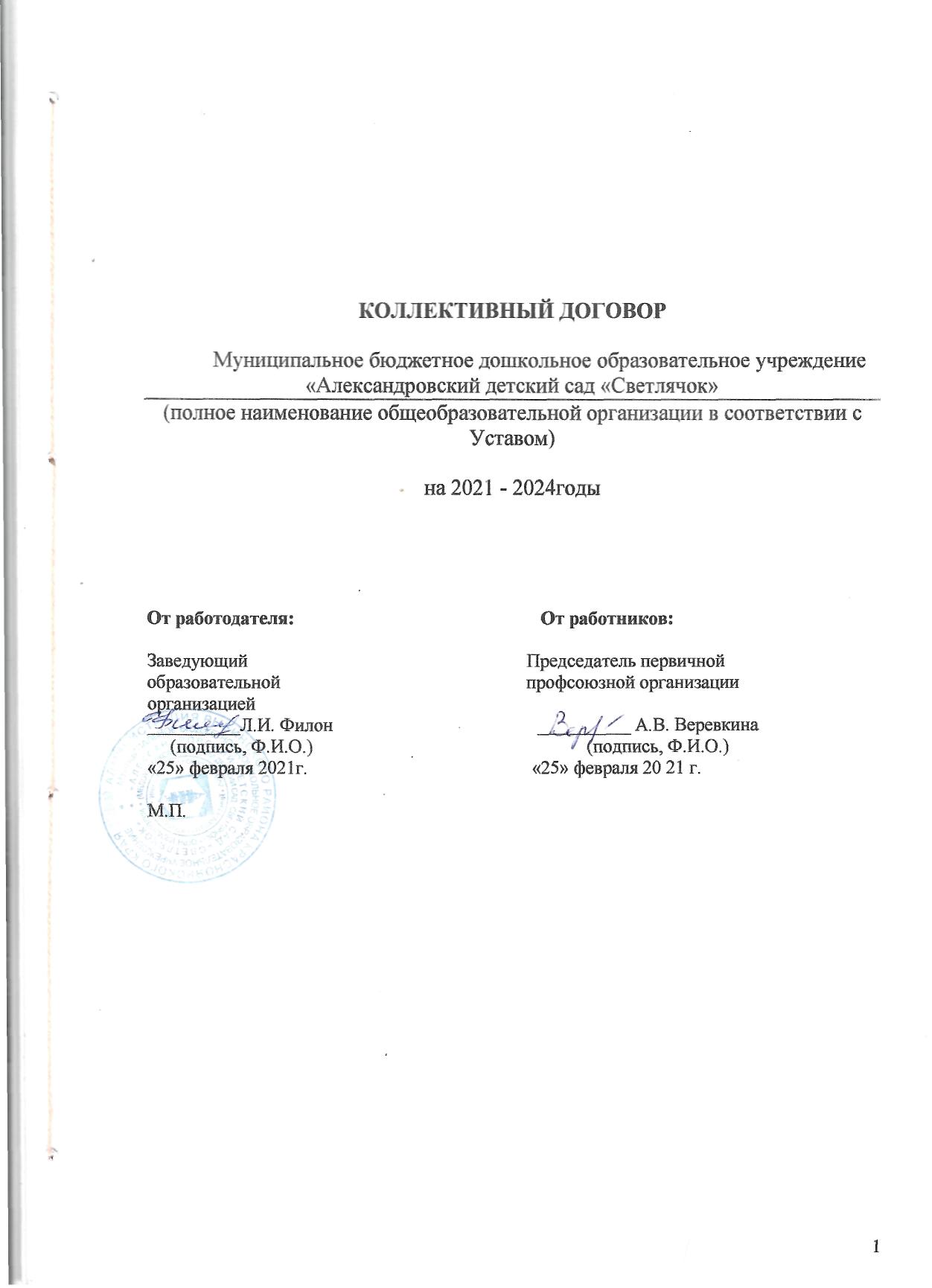 I. Общие положения1.1. Настоящий коллективный договор заключен между работодателем и работниками и является правовым актом, регулирующим социально-трудовые отношения в Муниципальном бюджетном дошкольном образовательном учреждении «Александровский детский сад «Светлячок».1.2. Основой для заключения коллективного договора являются:Трудовой кодекс Российской Федерации (далее – ТК РФ);Федеральный закон от 12 января 1996 г. № 10-ФЗ «О профессиональных союзах, их правах и гарантиях деятельности»;Федеральный закон от 29 декабря 2012 г. 273-ФЗ «Об образовании в Российской Федерации»;Соглашение между администрацией Рыбинского района, Управлением образования администрации района  и Рыбинской территориальной (районной) организацией Профсоюза работников народного образования и науки Российской	 Федерации от 22.12.2020 (далее -Соглашение);Коллективный договор заключен с целью определения взаимных обязательств работников и работодателя по защите социально-трудовых прав и профессиональных интересов работников общеобразовательной организации (далее - организация) и установлению дополнительных социально-экономических, правовых и профессиональных гарантий, льгот и преимуществ для работников, а также по созданию более благоприятных условий труда по сравнению с трудовым законодательством, иными актами и соглашениями.1.3. Сторонами коллективного договора являются:работники организации в лице их представителя — первичной профсоюзной организации (далее — профком) в лице председателя первичной профсоюзной организации Веревкиной А.В.;работодатель в лице его представителя — заведующего образовательной организацией Филон Л.И.  (далее - руководитель).1.4. Действие настоящего коллективного договора распространяется на всех работников организации, в том числе заключивших трудовой договор о работе по совместительству. При этом профком отстаивает и защищает нарушенные права только работников членов профсоюза.1.5. Работодатель обязан ознакомить под роспись с текстом коллективного договора всех работников организации в течение  10  дней после его подписания, а вновь принятых на работу работников ознакомить до подписания трудового договора (ст. 68 ТК РФ).1.6. Коллективный договор сохраняет свое действие в случае изменения наименования организации, реорганизации в форме преобразования, а также расторжения трудового договора с руководителем организации.1.7. При реорганизации (слиянии, присоединении, разделении, выделении) организации коллективный договор сохраняет свое действие в течение всего срока реорганизации.1.8. При смене формы собственности организации коллективный договор сохраняет свое действие в течение трех месяцев со дня перехода прав собственности.Любая из сторон имеет право направить другой стороне предложение о заключении нового коллективного договора или о продлении действующего на срок до трех лет, которое осуществляется в порядке, аналогичном порядку внесения изменений и дополнений в коллективный договор.1.9. При ликвидации организации коллективный договор сохраняет свое действие в течение всего срока проведения ликвидации.1.10. Учитывать мнение первичной профсоюзной организации при принятии решения о создании автономного учреждения путем изменения типа существующего муниципального учреждения. Согласовывать решение с территориальной профсоюзной организацией нашего района.1.11. Стороны договорились, что изменения и дополнения в коллективный договор в течение срока его действия могут вноситься по совместному решению представителями сторон без созыва общего собрания (конференции) работников в установленном законом порядке (статья 44 ТК РФ). Вносимые изменения и дополнения в текст коллективного договора не могут ухудшать положение работников по сравнению с законодательством Российской Федерации и положениями прежнего коллективного договора.1.12. Контроль за ходом выполнения коллективного договора осуществляется сторонами коллективного договора в лице их представителей, соответствующими органами по труду.1.13. Стороны коллективного договора обязуются проводить обсуждение итогов выполнения коллективного договора на общем собрании работников не реже одного раза в год.1.14. Локальные нормативные акты образовательной организации, содержащие нормы трудового права принимаются по согласованию с выборным органом первичной профсоюзной организации.1.15. Работодатель обязуется обеспечивать гласность содержания и выполнения условий коллективного договора.1.16. В течение срока действия коллективного договора ни одна из сторон не вправе прекратить в одностороннем порядке выполнение принятых на себя обязательств.1.17. Настоящий договор вступает в силу с 25  февраля 2021года с момента его подписания сторонами и действует по 25 февраля 2024 года включительно. 1.18. Стороны определяют следующие формы управления организацией непосредственно работниками и через профком:— учет мнения профкома (согласование);— консультации с работодателем по вопросам принятия локальных нормативных актов;— получение от работодателя информации по вопросам, непосредственно затрагивающим интересы работников, а также по вопросам, предусмотренным ч. 2 ст. 53 ТК РФ и по иным вопросам, предусмотренным в настоящем коллективном договоре;— обсуждение с работодателем вопросов о работе организации, внесении предложений по ее совершенствованию;— обсуждение с работодателем вопросов планов социально-экономического развития организации;— участие в разработке и принятии коллективного договора;— другие формы.1.19. Положения коллективного договора учитываются при разработке приказов и других нормативных актов локального характера, а также мероприятий по вопросам установления условий и оплаты труда, режима труда и отдыха, охраны труда, развития социальной сферы.1.20. Неотъемлемой частью коллективного договора являются Приложения к нему, указанные в тексте.II. Трудовой договор2.1. Содержание трудового договора, порядок его заключения, изменения и расторжения определяются в соответствии с ТК РФ, другими законодательными и нормативными правовыми актами, Уставом организации и не могут ухудшать положение работников по сравнению с действующим трудовым законодательством, а также Соглашением и настоящим коллективным договором.	Работодатель не вправе требовать от работника выполнения работы, не обусловленной трудовым договором, условия трудового договора не могут ухудшать положение работника по сравнению с действующим трудовым законодательством. 2.2. Работодатель обязан при приеме на работу (до подписания трудового договора с работником) ознакомить его под роспись с настоящим коллективным договором, Уставом организации, правилами внутреннего трудового распорядка (Приложение №1) и иными локальными нормативными актами, непосредственно связанными с их трудовой деятельностью, а также ознакомить работников под роспись с принимаемыми впоследствии локальными нормативными актами, непосредственно связанными с их трудовой деятельностью.2.3. При приеме на работу педагогических работников, имеющих первую или высшую квалификационную категорию, а также ранее успешно прошедших аттестацию на соответствие занимаемой должности, после которой прошло не более трех лет, испытание при приеме на работу не устанавливается.2.4. Трудовой договор заключается с работником в письменной форме в двух экземплярах, каждый из которых подписывается работодателем и работником, один экземпляр под роспись передается работнику в день заключения. Трудовой договор является основанием для издания приказа о приеме на работу.2.5. В трудовом договоре оговариваются обязательные условия трудового договора, предусмотренные ст. 57 ТК РФ, в т. ч. объем учебной нагрузки, режим и продолжительность рабочего времени, льготы и компенсации.2.6. Трудовой договор заключается для выполнения трудовой функции, которая носит постоянный характер, на неопределенный срок. Срочный трудовой договор заключать только в случаях, предусмотренных статьей 59 ТК РФ.2.7. Объем учебной нагрузки (педагогической работы) педагогическим работникам устанавливается работодателем исходя из количества часов по учебному плану, программам, обеспеченности кадрами, других конкретных условий в данной организации по согласованию с профкомом. Верхний предел учебной нагрузки определяется уполномоченным Правительством Российской Федерации федеральным органом исполнительной власти (ч.3, ст. 333 ТК РФ).Объем учебной нагрузки педагогического работника оговаривается в трудовом договоре и может быть изменен сторонами только с письменного согласия работника.Высвобождающуюся в связи с увольнением педагогических работников учебную нагрузку предлагать, прежде всего, тем педагогическим работникам, учебная нагрузка которых установлена в объеме менее нормы часов за ставку заработной платы.Учебная нагрузка на новый учебный год учителей и других работников, ведущих преподавательскую работу помимо основной работы, устанавливается руководителем организации по согласованию с профкомом. Эта работа завершается до окончания учебного года и ухода работников в отпуск для определения количества групп и учебной нагрузки в новом учебном году.Работодатель должен ознакомить педагогических работников до ухода в очередной отпуск с их учебной нагрузкой на новый учебный год в письменной форме.2.8. При установлении воспитателям, для которых данная организация является местом основной работы, учебной нагрузки на новый учебный год, как правило, сохраняется ее объем и преемственность преподавания предметов в группах. Объем учебной нагрузки, установленный воспитателям в начале учебного года, не может быть уменьшен по инициативе администрации в текущем учебном году, а также при установлении ее на следующий учебный год, за исключением случаев уменьшения количества групп.В зависимости от количества часов, предусмотренных учебным планом, учебная нагрузка воспитателей может быть разной в первом и втором учебных полугодиях.2.9. Преподавательская работа лицам, выполняющим ее помимо основной работы в той же организации, а также педагогическим работникам других образовательных организаций, работникам предприятий и организаций (включая работников органов управления образованием и учебно-методических кабинетов, центров) предоставляется только в том случае, если педагоги, для которых данная образовательная организация является местом основной работы, обеспечены преподавательской работой в объеме не менее чем на ставку заработной платы.2.10. Учебная нагрузка педагогам, находящимся в отпуске по уходу за ребенком до исполнения им возраста трех лет, устанавливается на общих основаниях и передается на этот период для выполнения другими педагогами.2.11. Уменьшение или увеличение учебной нагрузки педагога в течение учебного года по сравнению с учебной нагрузкой, оговоренной в трудовом договоре или приказе руководителя организации, возможны в соответствии с Приказом Минобрнауки России от 22.12.2014 N 1601 «О продолжительности рабочего времени (нормах часов педагогической работы за ставку заработной платы) педагогических работников и о порядке определения учебной нагрузки педагогических работников, оговариваемой в трудовом договоре» и только:а) по взаимному согласию сторон;б) по инициативе работодателя в случаях:— уменьшения количества часов по учебным планам и программам, сокращения количества групп (ст. 333 ТК РФ, п. 1.7. Приказа № 1601);— восстановления на работе воспитателя, ранее выполнявшего эту учебную нагрузку;— возвращения на работу женщины, прервавшей отпуск по уходу за ребенком до достижения им возраста трех лет, или после окончания этого отпуска.2.12. По инициативе работодателя изменение определенных сторонами условий трудового договора допускается, как правило, только на новый учебный год в связи с изменениями организационных или технологических условий труда (изменение числа групп или количества воспитанников, изменение количества часов работы по учебному плану, проведение эксперимента, изменение сменности работы организации, а также изменение образовательных программ и т. д.) при продолжении работником работы без изменения его трудовой функции (работы по определенной специальности, квалификации или должности) (ст. 74 ТК РФ).В течение учебного года изменение определенных сторонами условий трудового договора допускается только в исключительных случаях, обусловленных обстоятельствами, не зависящими от воли сторон.О введении изменений определенных сторонами условий трудового договора работник должен быть уведомлен работодателем в письменной форме не позднее, чем за 2 месяца (ст. 74, 162 ТК РФ).2.13.Оформлять изменения условий трудового договора путем заключения дополнительных соглашений к трудовому договору, являющихся неотъемлемой частью заключенного между работником и работодателем трудового договора.2.14.	Изменение определенных сторонами условий трудового договора, в том числе перевод на другую работу, производить только по письменному соглашению сторон трудового договора, за исключением случаев, предусмотренных частями второй и третьей статьи 72.2 и статьей 74 ТК РФ.Временный перевод педагогического работника на другую работу в случаях, предусмотренных частью 3 статьи 72.2. ТК РФ, возможен только при наличии письменного согласия работника, если режим временной работы предусматривает увеличение рабочего времени работника по сравнению с режимом, установленным по условиям трудового договора с оплатой не ниже среднего заработка по прежней работе.2.15. Прекращение трудового договора с работником может производиться только по основаниям, предусмотренным ТК РФ и иными федеральными законами (ст. 77 ТК РФ).III. Профессиональная подготовка, переподготовка и повышение квалификации работников3. Стороны пришли к соглашению в том, что:3.1. По согласованию с выборным органом первичной профсоюзной организации определять формы профессионального обучения по программам профессиональной подготовки, переподготовки, повышения квалификации или дополнительного профессионального образования по программам повышения квалификации и программам профессиональной переподготовки педагогических работников, перечень необходимых профессий и специальностей на каждый календарный год с учетом перспектив развития образовательной организации.3.2. Направлять педагогических работников по их желанию на дополнительное профессиональное образование по профилю педагогической деятельности не реже чем один раз в три года (подпункт 2 пункта 5 статьи 47 Федерального закона от 29 декабря 2012 г. № 273-ФЗ «Об образовании в Российской Федерации», статьи 196 и 197 ТК РФ).3.3.	В случае направления работника для профессионального обучения или дополнительного профессионального образования сохранять за ним место работы (должность), среднюю заработную плату по основному месту работы и, если работник направляется для повышения квалификации в другую местность, оплачивать ему командировочные расходы (суточные, проезд к месту обучения и обратно, проживание) в порядке и размерах, предусмотренных для лиц, направляемых в служебные командировки в соответствии с документами, подтверждающими фактически произведенные расходы.3.4. При направлении в служебные командировки дополнительные расходы, связанные с проживанием вне постоянного места жительства (суточные) оплачиваются в соответствии с Постановлением администрации Рыбинского района от 09.01.2012 года № 9-к «Об утверждении порядка и размеров возмещения расходов, связанных со служебными командировками, работникам муниципальных учреждений Рыбинского района» в размере 200рублей в сутки. Возмещение расходов на выплату суточных производится в размере 350 рублей за каждый день нахождения в командировке в городах Москва и Санкт-Петербург, административных центрах субъектов Российской Федерации, районах Крайнего Севера и в размере 200 рублей за каждый день нахождения в командировке на иной территории Российской Федерации.3.5. Предоставлять гарантии и компенсации работникам, совмещающим работу с успешным обучением в организации высшего, среднего и начального профессионального образования при получении ими образования соответствующего уровня впервые в порядке, предусмотренном ст. 173—176 ТК РФ. Предоставлять гарантии и компенсации, предусмотренные ст. 173—176 ТК РФ, также работникам, получающим второе профессиональное образование соответствующего уровня в рамках прохождения профессиональной подготовки, переподготовки, повышения квалификации, обучения вторым профессиям (например, если обучение осуществляется по профилю деятельности организации, по направлению работодателя или органа управления образованием).3.6. Участвовать в проведении аттестации педагогических работников в соответствии с Порядком проведения аттестации педагогических работников организаций, осуществляющих образовательную деятельность и по ее результатам устанавливать работникам соответствующие полученным квалификационным категориям выплаты со дня вынесения решения аттестационной комиссией.При принятии решений об увольнении работника в случае признания его по результатам аттестации несоответствующим занимаемой должности вследствие недостаточной квалификации принимать меры по переводу работника с его письменного согласия на другую имеющуюся у работодателя работу (как вакантную должность или работу, соответствующую квалификации работника, так и вакантную нижестоящую должность или нижеоплачиваемую работу), которую работник может выполнять с учетом его состояния здоровья (часть 3 статьи 81 ТК РФ).	3.7. Производить оплату труда педагогических работников:с учётом имеющейся квалификационной категории за выполнение педагогической работы по должности с другим наименованием, по которой не установлена квалификационная категория, в случаях, предусмотренных в Приложении №2, а также в других случаях, если по выполняемой работе совпадают профили работы (деятельности);	в целях материальной поддержки педагогических работников, у которых в период нахождения в отпуске по уходу за ребёнком до исполнения им возраста трёх лет истёк срок действия квалификационной категории, производить оплату труда с учётом имевшейся квалификационной категории на период подготовки к аттестации для установления соответствия их требованиям, предъявляемым к квалификационной категории и её прохождения, но не более чем на один год после выхода из указанного отпуска;в случае истечения у педагогического работника перед наступлением пенсионного возраста срока действия квалификационной категории сохранять оплату труда с учётом имевшейся квалификационной категории до дня наступления пенсионного возраста, но не более чем на один год.IV. Высвобождение работников и содействие их трудоустройству4. Работодатель обязуется:4.1. Уведомлять профком в письменной форме о сокращении численности или штата работников не позднее, чем за два месяца до его начала, а в случае, если решение о сокращении численности или штата работников может привести к массовому увольнению работников - не позднее чем за три месяца до начала проведения соответствующих мероприятий.Уведомление должно содержать проекты приказов о сокращении численности или штатов, список сокращаемых должностей и работников, перечень вакансий, предполагаемые варианты трудоустройства.В случае массового высвобождения работников уведомление должно содержать социально-экономическое обоснование.4.2. Работникам, получившим уведомление об увольнении по п. 1 и п. 2 ст. 81 ТК РФ, предоставлять в рабочее время (без отмены занятий) не менее 4 часов в неделю для самостоятельного поиска новой работы с сохранением среднего заработка (кроме почасовиков).4.3. Расторжение трудового договора в соответствии с пунктами 2, 3 и 5 части 1 статьи 81 ТК РФ с работником – членом Профсоюза по инициативе работодателя может быть произведено только по согласованию с выборным органом первичной профсоюзной организации.4.4. Трудоустраивать в первоочередном порядке в счет установленной квоты ранее уволенных или подлежащих увольнению из организации инвалидов.4.5. При сдаче в аренду неиспользуемых помещений и оборудования предусматривать в договоре аренды установление квоты для арендатора по трудоустройству высвобождаемых работников организации.4.6. Стороны договорились, что:4.6.1. Работодатель обеспечивает преимущественное право на оставление на работе при сокращении штатов работников с более высокой производительностью труда и квалификацией. Кроме перечисленных в статье 179 ТК РФ при равной производительности и квалификации преимущественное право на оставление на работе имеют работники:	- предпенсионного возраста;	- проработавшие в организации свыше 10 лет;	-одинокие матери (отцы), воспитывающие ребенка в возрасте до 16 лет;	- родители, имеющие ребенка – инвалида в возрасте до 18 лет;	- награжденные государственными и (или) ведомственными наградами в связи с педагогической деятельностью;	- педагогические работники, приступившие к трудовой деятельности непосредственно после окончания образовательной организации высшего или профессионального образования и имеющие трудовой стаж менее одного года.4.6.2. Высвобождаемым работникам предоставляются гарантии и компенсации, предусмотренные действующим законодательством при сокращении численности или штата (ст. 178, 180 ТК РФ), а также преимущественное право приема на работу при появлении вакансий.4.6.3. Работникам, высвобожденным из организации в связи с сокращением численности или штата, гарантируется после увольнения возможность пользоваться на правах работников организации услугами культурных, медицинских, спортивно-оздоровительных, детских дошкольных организаций в течение 6 месяцев.4.6.4. При появлении новых рабочих мест в организации, в т. ч. и на определенный срок, работодатель гарантирует приоритет в приеме на работу работников, добросовестно работавших в нем, ранее уволенных из организации в связи с сокращением численности или штата.4.6.5. При сокращении численности или штата не допускать увольнения одновременно двух работников из одной семьи.4.6.6. Увольнение педагогических работников в связи с сокращением численности или штата работников допускается только по окончании учебного года, за исключением случаев уменьшения количества часов по учебным планам и программам, сокращения количества обучающихся.V. Рабочее время и время отдыха5. Стороны пришли к соглашению о том, что:5.1. Режим рабочего времени и отдыха работников образовательной организации определяется настоящим коллективным договором, правилами внутреннего трудового распорядка, иными локальными нормативными актами, трудовыми договорами, расписанием занятий, годовым календарным учебным графиком, графиками работы (графиками сменности), согласованными с выборным органом первичной профсоюзной организации. 5.2. Для руководителя, заместителей руководителя, руководителей структурных подразделений, работников из числа административно- хозяйственного, учебно-вспомогательного и обслуживающего персонала образовательной организации устанавливается нормальная продолжительность рабочего времени, которая не может превышать 40 часов в неделю.5.3. Для педагогических работников образовательной организации устанавливается сокращенная продолжительность рабочего времени – не более 36 часов в неделю.В зависимости от должности и (или) специальности педагогических работников с учетом особенностей их труда продолжительность рабочего времени (нормы часов педагогической работы за ставку заработной платы), порядок определения учебной нагрузки, оговариваемой в трудовом договоре, и основания ее изменения, случаи установления верхнего предела учебной нагрузки педагогических работников определяются уполномоченным Правительством Российской Федерации федеральным органом исполнительной власти, осуществляющим правовое регулирование в сфере образования.5.4. Педагогическим работникам конкретные нормы времени устанавливаются только для выполнения педагогической работы, связанной с (учебной) преподавательской работой, которая выражается в фактическом объеме их учебной нагрузки и регулируется расписанием учебных занятий (нормируемая часть педагогической работы).Выполнение другой части педагогической работы педагогическим работниками, ведущими преподавательскую работу, осуществляется в течение рабочего времени, которое не конкретизировано по количеству часов, и регулируется графиками и планами работы, в том числе личными планами педагогического работника. К ней относится выполнение видов работы, предусмотренной квалификационными характеристиками по занимаемой должности в соответствии с трудовыми договорами и должностными инструкциями. А также к другой части педагогической работы относятся дополнительные виды работ, непосредственно связанные с образовательной деятельностью, которые выполняются с письменного согласия работника за дополнительную оплату в соответствии с трудовым договором (дополнительным соглашением к трудовому договору) (п. 2.3. Приказа № 536 от 11.05.2016г.).5.5. Неполное рабочее время — неполный рабочий день или неполная рабочая неделя устанавливаются в следующих случаях:— по соглашению между работником и работодателем;— по просьбе беременной женщины, одного из родителей (опекуна, попечителя, законного представителя), имеющего ребенка в возрасте до 14 лет (ребенка-инвалида до 18 лет), а также лица, осуществляющего уход за больным членом семьи в соответствии с медицинским заключением.5.6. При составлении графиков работы педагогических и иных работников перерывы в рабочем времени, составляющие более двух часов подряд, не связанные с их отдыхом и приемом пищи, не допускаются, за исключением случаев, предусмотренных Приказом № 536 от 11.05.2016г. «Об утверждении Особенностей режима рабочего времени и времени отдыха педагогических и иных работников организаций, осуществляющих образовательную деятельность».При составлении расписаний занятий организация обязана исключить нерациональные затраты времени работников, ведущих преподавательскую работу, с тем чтобы не нарушалась их непрерывная последовательность и не образовывались длительные перерывы между каждым занятием, которые для них рабочим временем не являются в отличие от коротких перерывов (перемен), установленных для обучающихся.Длительные перерывы между занятиями при составлении расписания допускаются только по письменному заявлению работников, ведущих преподавательскую работу.5.7. В дни недели (периоды времени, в течение которых функционирует организация), свободные для работников, ведущих преподавательскую работу, от проведения занятий по расписанию и выполнения непосредственно в организации иных должностных обязанностей, предусмотренных квалификационными характеристиками по занимаемой должности, а также от выполнения дополнительных видов работ за дополнительную оплату, обязательное присутствие в организации не требуется.При составлении расписаний занятий, планов и графиков работ правилами внутреннего трудового распорядка и (или) коллективным договором рекомендуется предусматривать для указанных работников свободный день с целью использования его для дополнительного профессионального образования, самообразования, подготовки к занятиям.5.8. Работа в выходные и нерабочие праздничные дни запрещена. Привлечение работников организации к работе в выходные и нерабочие праздничные дни допускается только в случае, необходимости выполнения заранее непредвиденных работ, от срочного выполнения которых зависит в дальнейшем нормальная работа организации в целом или её подразделений и предусмотренных ст. 113 ТК РФ с письменного согласия работника по письменному распоряжению работодателя с и с дополнительной оплатой.В других случаях привлечение к работе в выходные дни и праздничные нерабочие дни с письменного согласия работника и с учетом мнения выборного органа первичной профсоюзной организации.Привлечение к работе в выходные и нерабочие праздничные дни, инвалидов, женщин имеющих детей до 3-х лет, допускается с их согласия только при условии, если это не запрещено им по состоянию здоровья в соответствии с медицинским заключением. Работа в выходной и нерабочий праздничный день оплачивается в двойном размере в порядке, предусмотренном ст. 153 ТК РФ. По желанию работника ему может быть предоставлен другой день отдыха. В этом случае в выходной или нерабочий праздничный день оплачивается в одинарном размере, а день отдыха оплате не подлежит.5.9. В случаях, предусмотренных ст. 99 ТК РФ, работодатель может привлекать работников к сверхурочной работе, только с их письменного согласия.5.10. Время осенних, зимних и весенних каникул, а также время летних каникул, не совпадающее с очередным отпуском, является рабочим временем педагогических и других работников организации.В эти периоды педагогические работники привлекаются работодателем к педагогической и организационной работе в пределах нормируемой части их рабочего времени (установленного объема учебной нагрузки), определенной до начала каникул. График работы в каникулы утверждается приказом руководителя по согласованию с профкомом. Для педагогических работников в каникулярное время, не совпадающее с очередным отпуском, может быть, с их согласия, установлен суммированный учет рабочего времени в пределах месяца.5.11. В каникулярное время учебно-вспомогательный и обслуживающий персонал привлекается к выполнению хозяйственных работ, не требующих специальных знаний (мелкий ремонт, работа на территории, охрана), в пределах установленной им продолжительности рабочего времени.5.12. Педагогическим работникам предоставляется ежегодный основной удлиненный оплачиваемый отпуск, продолжительность которого устанавливается Правительством Российской Федерации, остальным работникам предоставляется ежегодный основной оплачиваемый отпуск продолжительностью не менее 28 календарных дней с сохранением места работы (должности) и среднего заработка.Отпуск за первый год работы предоставляется работникам по истечении шести месяцев непрерывной работы в образовательной организации, за второй и последующий годы работы – в любое время рабочего года в соответствии с очередностью предоставления отпусков. По соглашению сторон оплачиваемый отпуск может быть предоставлен работникам и до истечения шести месяцев (статья 122 ТК РФ).При предоставлении ежегодного отпуска педагогическим работникам за первый год работы в каникулярный период, в том числе до истечения шести месяцев работы, его продолжительность должна соответствовать установленной для них продолжительности и оплачиваться в полном размере.Исчисление продолжительности отпуска пропорционально проработанному времени осуществляется только в случае выплаты денежной компенсации за неиспользованный отпуск при увольнении работника. Педагогическим работникам, продолжительность отпуска которых составляет не менее 42 календарных дней, проработавшим в рабочем году не менее 10 месяцев, денежная компенсация за неиспользованный отпуск при увольнении выплачивается исходя из установленной продолжительности отпуска.5.13. Очередность предоставления оплачиваемых отпусков определяется ежегодно в соответствии с графиком отпусков, утверждаемым работодателем по согласованию с профкомом не позднее, чем за две недели до наступления календарного года.О времени начала отпуска работник должен быть извещен не позднее, чем за две недели до его начала. Продление, перенесение, разделение и отзыв из него производится с согласия работника в случаях, предусмотренных ст. 124—125 ТК РФ.Запрещается непредоставление ежегодного оплачиваемого отпуска в течение двух лет подряд.5.14. В соответствии с законодательством предоставляются ежегодные дополнительные оплачиваемые отпуска работникам:- занятым на работах с вредными и (или) опасными условиями труда в соответствии со ст. 117 ТК РФ до проведения специальной оценки условий труда работникам, занятым на работах с тяжелыми, вредными и опасными условиями труда, обеспечивать право на дополнительный отпуск и сокращенный рабочий день в соответствии со Списком, утвержденным постановлением Госкомтруда СССР и Президиума ВЦСПС от 25 октября 1974г. № 298/П-22 «Об утверждении списка производств, цехов, профессий и должностей с вредными условиями труда, работа в которых дает право на дополнительный отпуск и сокращенный рабочий день» (с последующими изменениями и дополнениями). (Приложение № 3);- с ненормированным рабочим днем в соответствии со ст. 119 ТК РФ (Приложение № 4).5.15. При увольнении работнику выплачивается денежная компенсация за неиспользованный отпуск пропорционально отработанному времени. Работнику, проработавшему 11 месяцев, выплачивается компенсация за полный рабочий год. При этом педагогическим работникам, проработавшим 10 месяцев, выплачивается денежная компенсация за неиспользованный отпуск за полную продолжительность отпуска – 50 календарных дней.Денежная компенсация за неиспользованный отпуск при увольнении работника исчисляется исходя из количества неиспользованных дней отпуска с учетом рабочего года работника.При исчислении стажа работы при выплате денежной компенсации за неиспользованный отпуск при увольнении необходимо учесть, что:- все дни отпусков, предоставляемых по просьбе работника без сохранения заработной платы, если их общая продолжительность превышает 14 календарных дней в течение рабочего года, должны исключаться из подсчета стажа, дающего право на выплату компенсации за неиспользованный отпуск при увольнении (статья 121 ТК РФ);- излишки, составляющие менее половины месяца, исключаются из подсчета, а излишки, составляющие не менее половины месяца, округляются до полного месяца (п. 35 Правил об очередных и дополнительных отпусках, утв. НКТ СССР от 30 апреля . № 169).5.16. Стороны договорились о предоставлении работникам образовательной организации дополнительного оплачиваемого отпуска за счет экономии средств, предусмотренных на выполнение государственного (муниципального) задания, или за счет средств от приносящей доход деятельности членам профсоюзной организации в следующих случаях:- для сопровождения детей младшего школьного возраста в школу 1 сентября - 1 календарный день;- при рождении ребенка – 3 календарных дней;- для бракосочетания детей работника – 2 календарных дней;- для бракосочетания работника – 3 календарных дней;- для похорон близких родственников – 4календарных дней;- при отсутствии в течение учебного года дней нетрудоспособности 1 календарных дня; - председателю выборного органа первичной профсоюзной организации по занимаемой штатной должности – до 2 календарных дней.5.17. Работодатель на основании письменного заявления работника в соответствии со ст. 185.1 ТК РФ освобождает его от работы для прохождения диспансеризации с сохранением за ними места работы (должности) и среднего заработка:	1) всем работникам - один рабочий день один раз в три года;	2) работникам, не достигшим возраста, дающего право на назначение пенсии по старости (женщины 60 лет, мужчины 65 лет) - два рабочих дня один раз в год в течение пяти лет до наступления такого возраста:		в 2020 году - женщины 1965 г. рождения и старше, 	 мужчины 1960 года рождения и старше,в 2021 году - женщины 1966 г. рождения и старше, 			    мужчины 1961 года рождения и старше;в 2022 году – женщины 1967 г. рождения и старше, 			    мужчины 1962 года рождения и старше,в 2023 году – женщины 1968 г. рождения и старше, 			    мужчины 1963 года рождения и старше,	3) работникам, которым до наступления права для назначения пенсии досрочно осталось 5 лет и менее, на основании данных, предоставленных ПФР, лицам предпенсионного возраста - два рабочих дня один раз в год в течение пяти лет до наступления пенсии досрочно;4) работникам, получателям пенсии по старости - два рабочих дня один раз в год.5.18. Работодатель обязуется предоставлять работникам отпуск без сохранения заработной платы на основании письменного заявления в сроки, указанные работником, в следующих случаях:- работающим пенсионерам по старости (по возрасту) до 14 календарных дней в году; - участникам Великой Отечественной войны до 35 календарных дней в году;- родителям, женам, мужьям военнослужащих, погибших или умерших вследствие ранения, контузии или увечья, полученных при исполнении ими обязанностей военной службы, либо вследствие заболевания, связанного с прохождением военной службы до 14 календарных дней в году;- работающим инвалидам до 60 календарных дней в году;- при рождении ребенка, регистрации брака работника (детей работника), смерти близких родственников до 5 календарных дней;- в связи с переездом на новое место жительства 2 календарных дня;- для проводов детей в армию 3 календарных дней;- лицам, осуществляющим уход за детьми, в соответствии со ст. 263 ТК РФ до 14 календарных дней.По соглашению между работником и работодателем по семейным обстоятельствам и другим уважительным причинам по письменному заявлению работника может быть предоставлен отпуск без сохранения заработной платы (ст. 128 ТК РФ).5.19. Предоставлять педагогическим работникам не реже чем через каждые 10 лет непрерывной преподавательской работы длительный отпуск сроком до одного года в порядке, установленный Приложением № 5 к коллективному договору и на основании Приказа Минобрнауки России от 31.05.2016 года № 644 «Об утверждении Порядка предоставления педагогическим работникам организаций, осуществляющих образовательную деятельность, длительного отпуска сроком до одного года». 5.20. Общим выходным днем является воскресенье. Второй выходной день при пятидневной рабочей неделе может определяться Правилами внутреннего трудового распорядка или трудовым договором с работником (ст. 111 ТК РФ).5.21. Время перерыва для отдыха и питания, а также график дежурств педагогических работников по Организации, графики сменности, работы в выходные и нерабочие праздничные дни устанавливаются правилами внутреннего трудового распорядка.Для педагогических работников и иных работников предусматривается перерыв для отдыха и питания, продолжительность которого определяется правилами внутреннего трудового распорядка образовательной организации и не включается в рабочее время (Приказ № 536 от 11.05.2016г.).5.22. Дежурство педагогических работников по Организации должно начинаться не ранее чем за 20 мин до начала занятий и продолжаться не более 20 мин после их окончания.5.23. Педагогические работники должны приходить на рабочее место не менее чем за 20 минут до начала занятий.VI. Оплата и нормирование труда6. Стороны исходят из того, что:6.1. Оплата труда работников Организации осуществляется в соответствии с трудовым законодательством, иными нормативными правовыми актами Российской Федерации, содержащими нормы трудового права,  Постановлением главы Рыбинского района от 22.05.2012 № 235-п «Об утверждении Примерного положения об оплате труда работников муниципальных казенных и бюджетных образовательных учреждений Рыбинского района», а также положением об оплате труда работников организации. 6.2. Заработная плата выплачивается работникам в денежной форме.Выплата заработной платы работникам производится не реже чем каждые полмесяца и не позднее 15 календарных дней со дня окончания периода, за который она начислена: 5 числа следующего месяца и 20 числа текущего месяца. При совпадении дня выплаты с выходным или нерабочим праздничным днем выплата заработной платы производится накануне этого дня.Заработная плата работников вновь принятых с 25 по 9 число выплачивается 5 числа месяца, а заработная плата работников, вновь принятых с 5 по 20 число выплачивается 20 числа текущего месяца.При выплате заработной платы работнику вручается расчетный листок, с указанием:- составных частей заработной платы, причитающейся ему за соответствующий период;- размеров иных сумм, начисленных работнику, в том числе денежной компенсации за нарушение руководителем установленного срока соответственно выплаты заработной платы, оплаты отпуска, выплат при увольнении и (или) других выплат, причитающихся работнику;- размеров и оснований произведенных удержаний;- общей денежной суммы, подлежащей выплате.6.3. На учителей и других педагогических работников, выполняющих педагогическую работу без занятия штатной должности (включая учителей из числа работников, выполняющих эту работу помимо основной в той же организации), на начало нового учебного года составляются и утверждаются тарификационные списки.6.4 Оплата труда работников, занятых на работах с вредными и (или) опасными условиями труда, устанавливается в повышенном размере по сравнению с окладами (должностными окладами), ставками заработной платы, установленными для различных видов работ с нормальными условиями труда, но не ниже размеров, установленных трудовым законодательством и иными нормативными правовыми актами, содержащими нормы трудового права.При проведении специальной оценки условий труда в целях реализации Федерального закона от 28.12.2013 N 426-ФЗ "О специальной оценке условий труда" (далее - Федеральный закон от 28.12.2013 N 426-ФЗ), Федерального закона от 28.12.2013 N 421-ФЗ "О внесении изменений в отдельные законодательные акты Российской Федерации в связи с принятием Федерального закона "О специальной оценке условий труда" (далее - Федеральный закон от 28.12.2013 N 421-ФЗ) работникам, условия труда которых отнесены к вредным и (или) опасным по результатам специальной оценки условий труда, предоставляются гарантии и компенсации в размере и на условиях, предусмотренных статьями 92, 117 и 147 Трудового кодекса Российской Федерации.До проведения специальной оценки условий труда сохраняются выплаты работникам, занятым на работах, предусмотренных Перечнями работ с опасными (особо опасными), вредными (особо вредными) и тяжелыми (особо тяжелыми) условиями труда, на которых устанавливаются доплаты до 12 процентов или до 24 процентов, утвержденными Приказом Гособразования СССР от 20.08.1990 N 579, или аналогичными Перечнями, утвержденными Приказом Министерства науки, высшей школы и технической политики Российской Федерации от 07.10.1992 N 611.6.5. При совмещении профессий (должностей), расширении зон обслуживания, увеличении объема работы или исполнения обязанностей временно отсутствующего работника без освобождения от работы, определенной трудовым договором, работнику производится доплата. Размер доплаты устанавливается по соглашению сторон трудового договора, составленном в письменной форме с указанием в нем содержания и объема дополнительной работы.6.6. Оплата труда работников в ночное время (с 22 часов до 6 часов) производится в повышенном размере, но не ниже 35 процентов часовой тарифной ставки (части оклада (должностного оклада), рассчитанного за час работы) за каждый час работы в ночное время.6.7. Стороны при регулировании вопросов обеспечения гарантий по оплате труда отдельных категорий работников организаций исходят из того, что специалистам, впервые окончившим одну из образовательных организаций высшего образования или профессиональную образовательную организацию и заключившим в течение трех лет после окончания учебного заведения трудовые договоры с бюджетными и казенными образовательными организациями либо продолжающим работу в образовательной организации, устанавливается персональная выплата в размере 20 % к окладу (должностному окладу), ставке заработной платы с учетом нагрузки, установленной для конкретного работника. Персональная выплата устанавливается на срок первых пяти лет работы с момента окончания учебного заведения.6.8. Молодежи (лицам до 30 лет) процентная надбавка к заработной плате выплачивается в полном размере с первого дня работы в организациях, расположенных в районах Крайнего Севера, приравненных к ним местностях и местностях с особыми климатическими условиями Красноярского края, если они прожили в указанных районах и местностях не менее 5 лет.6.9. Работодатель обязуется:6.9.1. При нарушении установленного срока выплаты заработной платы, оплаты отпуска, выплат при увольнении и других выплат, причитающихся работнику, выплатить эти суммы с уплатой процентов (денежной компенсации) в размере не ниже одной сто пятидесятой действующей в это время ключевой ставки Центрального банка РФ (ст. 236 ТК РФ).6.9.2. Сохранять за работниками, участвовавшими в забастовке из-за невыполнения настоящего коллективного договора, городского соглашения по вине работодателя или органов власти, заработную плату в размере не менее двух третей от среднемесячной заработной платы.6.10. Ответственность за своевременность и правильность определения размеров и выплаты заработной платы работникам несет руководитель организации.6.11. В случае задержки выплаты заработной платы на срок более 15 дней работник имеет право, известив работодателя в письменной форме, приостановить работу на весь период до выплаты задержанной суммы.За работником, приостановившим работу в порядке, предусмотренном ст. 142 ТК РФ, сохраняется заработная плата в полном размере. 6.12. Сохранить за работниками заработную плату в полном размере за время простоев, возникших в результате непредвиденных и непредотвратимых событий (климатические условия).VII Гарантии и компенсации.7. Стороны договорились, что работодатель:7.1. Ходатайствует перед органом местного самоуправления о предоставлении жилья нуждающимся работникам и выделении ссуд на его приобретение (строительство). Ведет учет работников, нуждающихся в улучшении жилищных условий. Обеспечивает бесплатно работников пользованием библиотечными фондами и организациями культуры в образовательных целях.7.2. Организует в организации общественное питание (столовые, буфеты, комнаты (места) для приема пищи).7.3. В соответствии с Постановлением главы Рыбинского района от 22.05.2012 № 235-п «Об утверждении Примерного положения об оплате труда работников муниципальных казенных и бюджетных образовательных учреждений Рыбинского района» работникам организации в пределах утвержденного фонда оплаты труда и на основании приказа руководителя организации осуществляться единовременная материальная помощь три тысячи рублей по каждому основанию: - в связи с бракосочетанием, - рождением ребенка, - в связи со смертью супруга (супруги) или близких родственников (детей, родителей).7.4. В соответствии с законом РФ от 01.04.96г. № 27-ФЗ «Об индивидуальном (персонифицированном) учете в системе обязательного пенсионного страхования» своевременно перечисляет страховые взносы в Пенсионный фонд РФ в размере, определенном законодательством.7.5. При наличии у работника путевки на санаторно-курортное лечение по медицинским показаниям обязан предоставить работнику отпуск (часть отпуска) на период лечения по согласованию с первичной профсоюзной организацией.VIII. Охрана труда и здоровья8. Работодатель обязуется:8.1. Выделять средства на выполнение мероприятий по охране труда.8.2. Использовать возможность возврата части страховых взносов 
(до 20%) на предупредительные меры по улучшению условий и охраны труда, предупреждению производственного травматизма включая санаторно-курортное лечение работников не ранее чем за пять лет до достижения ими возраста, дающего право на назначение страховой пенсии по старости 
по результатам проведения специальной оценки условий труда (п.3,п.4 приказа Минтруда России от 10.12.12г № 580н).8.3. Обеспечить право работников организации на здоровые и безопасные условия труда, внедрение современных средств безопасности труда, предупреждающих производственный травматизм и возникновение профессиональных заболеваний работников (ст. 219 ТК РФ).8.4. Для реализации этого права заключить соглашение по охране труда (Приложение № 6) с определением в нем организационных и технических мероприятий по охране и безопасности труда, сроков их выполнения, ответственных должностных лиц.8.5. Проводить со всеми поступающими, а также переведенными на другую работу работниками организации обучение и инструктаж по охране труда, сохранности жизни и здоровья детей, безопасным методам и приемам выполнения работ, оказанию первой помощи пострадавшим.Организовывать проверку знаний работников организации по охране труда на начало учебного года.8.6. Обеспечивать наличие нормативных и справочных материалов по охране труда, правил, инструкций, журналов инструктажа и других материалов за счет организации.8.7. В соответствии с приказом Минздравсоцразвития РФ от 01.06.2009г. №290н, приказом Министерства труда и социальной защиты РФ от 09.12.2014 г. № 997н приобретать и выдавать за счет средств организации работникам, работающим во вредных и (или) опасных условиях труда, специальную одежду, обувь и  другие средства индивидуальной защиты, а также обеспечивать их бесплатными моющими и обезвреживающими средствами в соответствии приказом №1122н от 17декабря 2010г. «Об утверждении типовых норм бесплатной выдачи работникам смывающих и (или) обезвреживающих средств» (Приложение 7)8.8. Обеспечивать приобретение, хранение, стирку, сушку, дезинфекцию и ремонт средств индивидуальной защиты, спецодежды и обуви за счет работодателя (ст. 221 ТК РФ).8.9.Обеспечивать обязательное социальное страхование всех работающих по трудовому договору от несчастных случаев на производстве и профессиональных заболеваний в соответствии с федеральным законом.8.10.Проводить специальную оценку условий труда на рабочих местах в соответствии с Федеральным законом № 426-ФЗ от 28.12.2013г.8.11. Сохранять место работы (должность) и средний заработок за работниками организации на время приостановления работ органами государственного надзора и контроля за соблюдением трудового законодательства вследствие нарушения требований охраны труда не по вине работника на это время работник с его согласия может быть переведен работодателем на другую работу с оплатой труда по выполняемой работе, но не ниже среднего заработка по прежней работе.При отказе работника от выполнения работ в случае возникновения опасности для его жизни и здоровья работодатель обязан предоставить работнику другую работу на время устранения такой опасности (ст. 220 ТК РФ).8.12. Проводить своевременное расследование несчастных случаев на производстве в соответствии с действующим законодательством и вести их учет (ст. 227-230 ТК РФ).8.13. В случае отказа работника от работы при возникновении опасности для его жизни и здоровья вследствие невыполнения работодателем нормативных требований по охране труда, предоставить работнику другую работу на время устранения такой опасности либо оплатить возникший по этой причине простой в размере среднего заработка.8.14. Разработать и утвердить инструкции по охране труда на каждое рабочее место с учетом мнения Профкома (ст. 212 ТК РФ).8.15. Обеспечивать соблюдение работниками требований, правил и инструкций по охране труда.8.16. Создать в организации комиссию по охране труда, в состав которой на паритетной основе должны входить члены профкома (ст. 218 ТК РФ).8.17. Осуществлять совместно с профкомом контроль за состоянием условий и охраны труда, выполнением соглашения по охране труда.8.18. Оказывать содействие техническим инспекторам труда профсоюза работников народного образования и науки РФ, членам комиссий по охране труда, уполномоченным (доверенным лицам) по охране труда в проведении контроля за состоянием охраны труда в организации. В случае выявления ими нарушения прав работников на здоровые и безопасные условия труда принимать меры к их устранению (ст. 370 ТК РФ).8.19.Обеспечить прохождение бесплатных обязательных предварительных и периодических медицинских осмотров (обследований) работников, а также внеочередных медицинских осмотров (обследований) работников по их просьбам в соответствии с медицинским заключением с сохранением за ними места работы (должности) и среднего заработка (ст. 213ТК РФ, приказ Минздравсоцразвития России № 302н от 12 апреля 2011г.8.20. Стороны совместно обязуется организовывать физкультурно-оздоровительные мероприятия для членов профсоюза и других работников.8.21. С целью улучшения работы по пожарной безопасности:8.21.1.Администрация обеспечивает в полном объеме реализацию мероприятий по пожарной безопасности образовательного организации в соответствии с требованиями законодательства:- организует безусловное выполнение предписаний территориальных органов Государственного пожарного надзора, МЧС России;- обеспечивает организацию нормативным количеством противопожарного оборудования, первичных средств пожаротушения, спасения людей, индивидуальных средств фильтрующего действия для защиты органов дыхания, сертифицированных в области пожарной безопасности;- разрабатывает схемы и инструкции по эвакуации людей, оборудования и материальных ценностей на случай пожара;-доводит схемы и инструкции по эвакуации до обучающихся, преподавателей и сотрудников образовательной организации;- организует и проводит тренировки по эвакуации людей не реже одного раза в полугодие;-организует и проводит в образовательной организации изучение «Правил пожарной безопасности при эксплуатации зданий и сооружений образовательных организаций»;-разрабатывает инструкции по хранению пожарно - взрывоопасных веществ в лабораториях, на складах и в гаражах учебного заведения в соответствии с требованиями пожарной безопасности, организует наличие и исправность систем вентиляции лабораторий, учебных и вспомогательных помещений;-обеспечивает материалами наглядной агитации и пропаганды, направленной на обеспечение пожарной безопасности,  борьбы с табакокурением, разрабатывает и реализует планы проведения профилактической работы по пожарной безопасности в детских коллективах;- осуществляет систематические осмотры пришкольной территории с целью обеспечения на ней пожаробезопасной обстановки (недопущение захламленности, разведения костров, складирования строительных материалов во дворах, на участках, прилегающих к зданиям учебного заведения);- ведет статистический отчет о состоянии пожарной безопасности в учебном заведении (количество пожаров и загораний, причины их возникновения, величины материального ущерба, принятые меры).	8.21.2. Профсоюз:- организует проведение мероприятий по контролю за выполнением требований пожарной безопасности в образовательной организации, при этом обращает особое внимание на наличие и исправность автоматических средств обнаружения и оповещения о пожаре, первичных средств пожаротушения, состояния путей эвакуации людей;- принимает участие в работе комиссии по проверке на практическую готовность сотрудников, обучающихся и воспитанников к действиям при возникновении пожара;-организует и осуществляет проверки состояния средств пожаротушения: наличие, исправность и укомплектованность первичными средствами пожаротушения, исправность противопожарных гидрантов и автоматических средств пожаротушения, своевременность  периодической проверки их рабочего состояния, отраженной в актах;-контролирует графики профилактической проверки по обеспечению пожарной безопасности в энергосистемах, на электрооборудовании, электроустановках, в компьютерных классах;-осуществляет проверки наличия и порядка ведения документации, направленной на обеспечение пожарной безопасности.	8.21.З. Стороны договорились:- по результатам проверки совместно корректировать и отрабатывать планы эвакуации на случай возникновения пожаров;- содействовать выполнению представлений по устранению выявленных в ходе проверок нарушений требований пожарной безопасности;-совместно осуществлять меры по внедрению новых эффективных средств противопожарной защиты, оповещения о пожаре и спасении людей.IX. Гарантии профсоюзной деятельности.9.1. Работодатель обеспечивает по письменному заявлению ежемесячное бесплатное перечисление на счет профсоюзной организации членских профсоюзных взносов из заработной платы работников, являющихся членами профсоюза, одновременно с выдачей заработной платы.9.2. В случае если работник, не состоящий в Профсоюзе, уполномочил выборный орган первичной профсоюзной организации представлять его законные интересы во взаимоотношениях с работодателем (статьи 30 и 31 ТК РФ), руководитель обеспечивает по письменному заявлению работника ежемесячное перечисление на счет первичной профсоюзной организации денежных средств из заработной платы работника в размере 1% (часть 6 статьи 377 ТК РФ). 9.3. В целях создания условий для успешной деятельности первичной профсоюзной организации и ее выборного органа в соответствии с Трудовым кодексом Российской Федерации, Федеральным законом «О профессиональных союзах, их правах и гарантиях деятельности», иными федеральными законами, настоящим коллективным договором работодатель обязуется:9.3.1. При принятии локальных нормативных актов, затрагивающих права работников образовательной организации, учитывать мнение выборного органа первичной профсоюзной организации в порядке и на условиях, предусмотренных трудовым законодательством и настоящим коллективным договором;9.3.2. Соблюдать права профсоюза, установленные законодательством и настоящим коллективным договором (глава 58 ТК РФ);9.3.3. Не препятствовать представителям профсоюза в посещении рабочих мест, на которых работают члены профсоюза, для реализации уставных задач и представленных законодательством прав (статья 370 ТК РФ, статья 11 Федерального закона «О профессиональных союзах, их правах и гарантиях деятельности»);9.3.4. Безвозмездно предоставлять выборному органу первичной профсоюзной организации помещения, как для постоянной работы выборного органа первичной профсоюзной организации, так и для проведения заседаний, собраний, хранения документов, а также предоставить возможность размещения информации в доступном для всех работников месте; 9.3.5. Предоставлять выборному органу первичной профсоюзной организации в бесплатное пользование необходимые для его деятельности оборудование, транспортные средства, средства связи и оргтехники; 9.3.6. Осуществлять техническое обслуживание оргтехники и компьютеров, множительной техники, необходимой для деятельности выборного органа первичной профсоюзной организации, а также осуществлять хозяйственное содержание, ремонт, отопление, освещение, уборку и охрану помещения, выделенного выборному органу первичной профсоюзной организации;9.3.7. Предоставлять в бесплатное пользование профсоюзной организации здания, помещения, базы отдыха, спортивные и оздоровительные сооружения для организации отдыха, культурно-просветительской и физкультурно-оздоровительной работы с обеспечением оплаты их хозяйственного содержания, ремонта, отопления, освещения, уборки и охраны (статья 377 ТК РФ);9.3.8. Не допускать ограничения гарантированных законом социально-трудовых и иных прав и свобод, принуждения, увольнения или иных форм воздействия в отношении любого работника в связи с его членством в Профсоюзе и (или) профсоюзной деятельностью.9.3.9. Привлекать представителей выборного органа первичной профсоюзной организации для осуществления контроля за правильностью расходования фонда оплаты труда, фонда экономии заработной платы, внебюджетного фонда;9.3.10. Производить оплату труда работнику организации руководителю выборного органа первичной профсоюзной организации) в размерах, определенных Положением о стимулирующих выплатах по занимаемой штатной должности с введением для неё дополнительного критерия: «За работу по созданию условий для эффективной деятельности коллектива- 10 баллов» (статья 377 ТК РФ.);9.3.11. Члены профкома включаются в состав комиссий организации по тарификации, по аттестации педагогических работников, по распределению стимулирующих выплат, по специальной оценки условий труда, по охране труда, и других.9.4. Взаимодействие работодателя с выборным органом первичной профсоюзной организации осуществляется посредством:учета мотивированного мнения выборного органа первичной профсоюзной организации в порядке, установленном статьями 372 и 373 ТК РФ;согласования (письменного), при принятии решений руководителем образовательной организации. 9.5. Члены выборного органа первичной профсоюзной организации освобождаются от работы для участия в профсоюзной учебе (3 рабочих дня), для участия в съездах, конференциях, созываемых профсоюзом, в качестве делегатов, а также в работе пленумов, президиумов с сохранением среднего заработка (части 3 статьи 374 ТК РФ).9.6. На время осуществления полномочий работником образовательной организации, избранным на выборную должность в выборный орган первичной профсоюзной организации с освобождением от основной работы, на его место принимается работник по договору, заключенному на определенный срок, для замены временно отсутствующего работника, за которым сохраняется место работы.9.7. Члены выборного органа первичной профсоюзной организации, участвующие в коллективных переговорах, в период их ведения не могут быть без предварительного согласия выборного органа первичной профсоюзной организации подвергнуты дисциплинарному взысканию, переведены на другую работу или уволены по инициативе работодателя, за исключением случаев расторжения трудового договора за совершение проступка, за который в соответствии с ТК РФ, иными федеральными законами предусмотрено увольнение с работы (часть 3 статьи 39 ТК РФ).9.8. Члены Профсоюза имеют право участвовать в общественной деятельности профсоюзной организации, сотрудничать с институтами других профессиональных сфер и осуществлять социально-значимые акции. Данный эффективный социальный опыт вправе представлять в аттестационных документах на первую и высшую квалификационные категории.9.9. Работодатель бесплатно предоставляет страницу на внутреннем информационном сайте организации для размещения информации профкома.9.10. Работодатель включает профком в перечень подразделений, определяемых для обязательной рассылки документов вышестоящих организаций, касающихся трудовых, социально-экономических интересов работников организации и основополагающих документов, касающихся их профессиональных интересов.Х. Обязательства профкома10. Профком обязуется:10.1. Представлять и защищать права и интересы членов профсоюза по социально-трудовым вопросам в соответствии с ТК РФ и Федеральным законом «О профессиональных союзах, их правах и гарантиях деятельности».Представлять во взаимоотношениях с работодателем интересы работников, не являющихся членами профсоюза, в случае, если они уполномочили профком представлять их интересы и перечисляют ежемесячно денежные средства из заработной платы на счет первичной профсоюзной организации, в размере, установленном данной первичной профсоюзной организацией.10.2. Осуществлять контроль за соблюдением работодателем и его представителями трудового законодательства и иных нормативных правовых актов, содержащих нормы трудового права.10.3. Осуществлять контроль за правильностью расходования фонда заработной платы, фонда стимулирующих выплат, фонда экономии заработной платы.10.4. Осуществлять контроль за правильностью ведения и хранения трудовых книжек работников, за своевременностью внесения в них записей, в т. ч. при присвоении квалификационных категорий по результатам аттестации работников.10.5. Совместно с работодателем и работниками разрабатывать меры по защите персональных данных работников (ст. 86 ТК РФ).10.6. Направлять учредителю (собственнику) организации заявление о нарушении руководителем организации, его заместителями законов и иных нормативных актов о труде, условий коллективного договора, соглашения с требованиями о применении мер дисциплинарного взыскания вплоть до увольнения (ст. 195 ТК РФ).10.7. Представлять и защищать трудовые права членов профсоюза в комиссии по трудовым спорам и суде.10.8. Участвовать совместно с территориальным (районным, городским) комитетом Профсоюза в работе по летнему оздоровлению детей работников организации и обеспечению их новогодними подарками.10.9. Вести учет нуждающихся в санаторно-курортном лечении.10.10. Осуществлять контроль за правильностью и своевременностью предоставления работникам отпусков и их оплаты.10.11. Участвовать в работе комиссий организаций по тарификации, аттестации педагогических работников, специальной оценки условий труда, охране труда, по распределению стимулирующих выплат и других.10.12. Осуществлять контроль за соблюдением порядка проведения аттестации педагогических работников организации.10.13. Оказывать материальную помощь членам профсоюза в случаях, определенных Положением профсоюзной организации об оказании материальной помощи.10.14. Осуществлять культурно-массовую и физкультурно-оздоровительную работу в организации.10.15. Осуществлять контроль за соблюдением работодателем трудового законодательства и иными нормативными правовыми актами, содержащими нормы трудового права, соглашениями, локальными нормативными актами, настоящим коллективным договором при заключении, изменении и расторжении трудовых договоров с работниками.10.16. Содействовать оздоровлению детей работников образовательной организации.10.17. Ходатайствовать о присвоении почетных званий, представлении к наградам работников образовательной организации.ХI. Контроль за выполнением коллективного договора.Ответственность сторон11. Стороны договорились, что:11.1. Работодатель направляет коллективный договор в течение 7 дней со дня его подписания на уведомительную регистрацию в уполномоченный орган по труду органа местного самоуправления.11.2. Совместно разрабатывают план мероприятий по выполнению настоящего коллективного договора и ежегодно отчитываются об их реализации на профсоюзном собрании. 11.3. В случае нарушения или невыполнения обязательств коллективного договора виновная сторона или виновные лица несут ответственность в порядке, предусмотренном законодательством.11.4.	Разъяснять условия коллективного договора работникам образовательной организации.11.5.	Представлять сторонам необходимую информацию в целях обеспечения надлежащего контроля за выполнением условий коллективного договора в течение 7 календарных дней со дня получения соответствующего запроса (либо на условиях, определенных сторонами).11.6. Переговоры по заключению нового коллективного договора будут начаты за 3 месяца до окончания срока действия данного договора.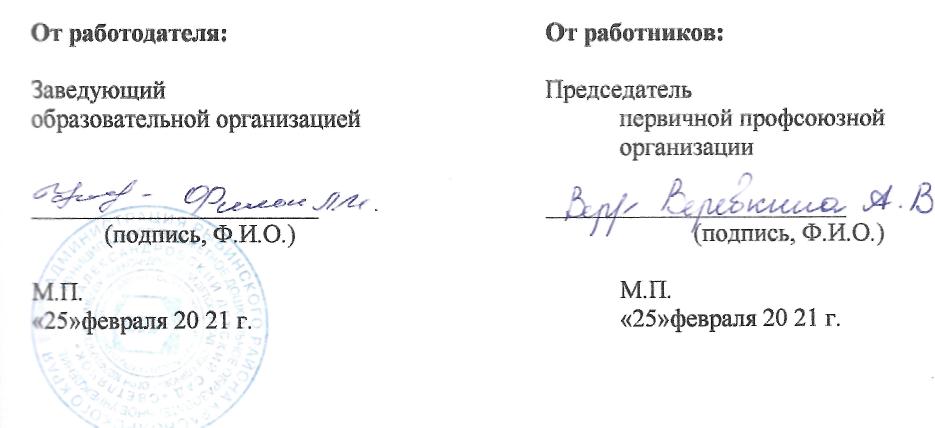 Приложение № 1к коллективному договору	на 2021-2024 годы	                                                                                                     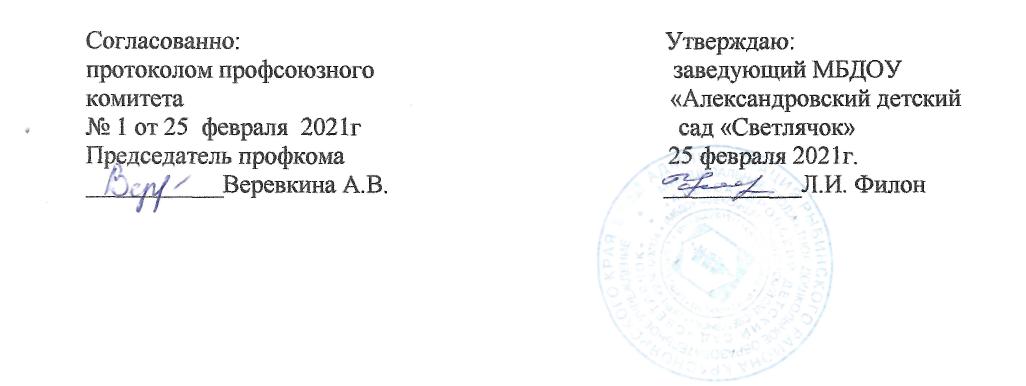 ПРАВИЛА ВНУТРЕННЕГО ТРУДОВОГО РАСПОРЯДКА Муниципального бюджетного дошкольного образовательного учреждения«Александровский детский сад «Светлячок»  1.ОБЩЕЕ ПОЛОЖЕНИЕ1.1.Настоящие Правила внутреннего трудового распорядка в Муниципальном бюджетном дошкольном образовательном учреждении	«Александровский детский сад «Светлячок» (далее – Учреждение) разработаны в соответствии с Конституцией Российской Федерации, Трудовым кодексом Российской Федерации (далее - ТК РФ), Федеральный Закон «Об образовании в Российской Федерации», другими федеральными законами и иными нормативными правовыми актами, содержащими нормы трудового права.1.2.Правила внутреннего трудового распорядка (далее - Правила) - локальный нормативный акт, регламентирующий в соответствии с ТК РФ и иными федеральными законами порядок приема и увольнения работников, основные права, обязанности и ответственность сторон трудового договора, режим работы, время отдыха, применяемые к работникам меры поощрения и взыскания, а также иные вопросы регулирования трудовых отношений у данного работодателя.1.3.Правила имеют целью способствовать укреплению трудовой дисциплины, эффективной организации труда, рациональному использованию рабочего времени, созданию условий для достижения высокого качества труда, обеспечению безопасных условий и охраны труда.1.4.В настоящих Правилах используются следующие основные понятия:дисциплина труда - обязательное для всех работников подчинение правилам поведения, определенным в соответствии с ТК РФ, иными федеральными законами, коллективным договором, соглашениями, локальными нормативными актами, трудовым договором;дошкольное образовательное учреждение - учреждение, действующее на основании Устава учреждения (далее - учреждение);педагогический работник - работник, занимающий должность, предусмотренную разделом «Должности педагогических работников» квалификационных характеристик должностей работников образования»;представитель работодателя - руководитель учреждения или уполномоченные им лица в соответствии с ТК РФ, другими федеральными законами и иными нормативными правовыми актами Российской Федерации, законами и иными нормативными правовыми актами субъектов Российской Федерации, нормативными правовыми актами органов местного самоуправления, уставом и локальными нормативными актами учреждения;выборный орган первичной профсоюзной организации - представитель работников учреждения, наделенный в установленном трудовым законодательством порядке полномочиями представлять интересы работников учреждения в социальном партнерстве;работник - физическое лицо, вступившее в трудовые отношения с учреждением;работодатель - юридическое лицо, вступившее в трудовые отношения с работником.Правила утверждаются работодателем с учетом мнения выборного органа первичной профсоюзной организации в порядке, установленном ст. 372 ТК РФ для принятия локальных нормативных актов.Правила внутреннего трудового распорядка, являются приложением к коллективному договору (ст. 190 ТК РФ)2. ПОРЯДОК ПРИЕМА, ПЕРЕВОДА И УВОЛЬНЕНИЯ РАБОТНИКОВ2.1.Порядок приёма на работу:2.1.1. Работники реализуют свое право на труд путем заключения трудового договора о работе в Учреждении.2.1.2. Трудовой договор между работником и Учреждением заключается в письменной форме (на основании ст. 56-84 Трудового Кодекса РФ) в двух экземплярах, один из которых хранится в учреждении, другой - у работника.2.1.3. Трудовой договор заключается, как правило, на неопределенный срок.                                                              Заключение срочного трудового договора допускается, когда трудовые отношения не могут быть установлены на неопределенный срок с учетом характера предстоящей работы или условий ее выполнения по основаниям, предусмотренным ч. 1 ст. 59 ТК РФ. В случаях, предусмотренных ч. 2 ст. 59 ТК РФ, срочный трудовой договор может заключаться по соглашению сторон трудового договора без учета характера предстоящей работы и условий ее выполнения.2.1.4. При заключении трудового договора в нем по соглашению быть предусмотрено условие об испытании работника в целях проверки его соответствия поручаемой работе (ст. 70 ТК РФ).2.1.5. Условие об испытании должно быть указано в трудовом договоре и приказе. Срок испытания не может превышать 3-х месяцев, а для руководителей, и их заместителей – не более 6-ти месяцев, отсутствие в трудовом договоре условия об испытании означает, что работник принят без испытания.2.1.6. При неудовлетворительном результате испытания работодатель имеет право расторгнуть трудовой договор с работником до истечения срока испытания, предупредив его об этом не позднее, чем за 3 дня в письменной форме с указанием причин, послуживших основанием для признания этого работника не выдержавшим испытание. Расторжение трудового договора при этом производится без учета мнения соответствующего профсоюзного органа и без выплаты выходного пособия. Решение работодателя работник имеет право обжаловать в суд. Если срок испытания истек, а работник продолжает работу, то он считается выдержавшим испытание и последующее расторжение трудового договора допускается только на общих основаниях. Если в период испытания работник придет к выводу, что предложенная ему работа не является для него подходящей, то он имеет право расторгнуть трудовой договор по собственному желанию, предупредив об этом работодателя в письменной форме за три дня (ст. 71 ТК РФ).2.1.7. В период испытания на работника распространяются все нормативно-правовые и нормативные акты, как и на работника, принятого на постоянную работу.2.1.8. Испытания при приеме на работу не устанавливаются для:беременных женщин и женщин, имеющих детей в возрасте до полутора лет; лиц, не достигших возраста восемнадцати лет;лиц, получивших среднее профессиональное образование или высшее образование по имеющим	государственную	аккредитацию	образовательным	программам и впервые поступающих на работу по полученной специальности в течение одного года со дня получения профессионального образования соответствующего уровня;лиц, приглашенных на работу в порядке перевода от другого работодателя по согласованию между работодателями;лиц, заключающих трудовой договор на срок до двух месяцев;иных лиц в случаях, предусмотренных настоящим Кодексом, иными федеральными законами, коллективным договором.2.1.9. При	заключении	трудового	договора,	лицо,	поступающее на	работу предъявляет работодателю в соответствии со ст.65 ТК РФ:трудовую книжку и (или) сведения о трудовой деятельности, за исключением случаев, когда трудовой договор заключается впервые или сотрудник поступает на работу на условиях совместительства (ч. 3 ст. 65 ТК РФ с изменениями ФЗ от 16.12.2019 №439-ФЗ);паспорт или иной документ, удостоверяющий личность;документ об образовании и (или) о квалификации или наличии специальных знаний - при поступлении на работу, требующую специальных знаний или специальной подготовки;документ,	который	подтверждает	регистрацию	в	системе индивидуального персонифицированного учета, в том числе в форме электронного документа, либо страховое свидетельство государственного пенсионного страхования, за исключением случаев, когда трудовой договор заключается впервые;                                                                                          документы воинского учета – для военнообязанных и лиц, подлежащих призыву на военную службу.справку о наличии (отсутствии) судимости и (или) факта уголовного преследования либо о прекращении уголовного преследования по реабилитирующим основаниям, выданную в порядке и по форме, которые устанавливаются федеральным органом исполнительной власти, осуществляющим функции по выработке и реализации государственной политики и нормативно-правовому регулированию в сфере внутренних дел, - при поступлении на работу, связанную с деятельностью, к осуществлению которой в соответствии с	ТК РФ, иным федеральным законом	не допускаются лица,	имеющие	или	имевшие судимость, подвергающиеся или подвергавшиеся уголовному преследованию (Ст.65, 331 ТК РФ).Прием на работу без указанных документов не производится.2.1.10. Согласно ст.283 ТК РФ с изменениями ФЗ от 16.12.2019 №439-ФЗ лицо, поступающее на работу по совместительству к другому работодателю, не предъявляет трудовую книжку в случае, если по основному месту работы работодатель ведет трудовую книжку на данного работника или если в соответствии с настоящим Кодексом, иным федеральным законом трудовая книжка на работника не оформлялась.2.1.11. Прием на работу оформляется приказом (распоряжением) работодателя, изданным на основании заключенного трудового договора. Содержание приказа (распоряжения) работодателя должно соответствовать условиям заключенного трудового договора. Приказ (распоряжение) работодателя о приеме на работу объявляется работнику под роспись в трехдневный срок со дня фактического начала работы. По требованию работника работодатель обязан выдать ему надлежаще заверенную копию указанного приказа (распоряжения).2.1.12. Принимая лицо на работу или переводя его в установленном порядке на другую, работодатель обязан:ознакомить его с правилами внутреннего трудового распорядка;ознакомить с порученной работой, условиями оплаты труда, разъяснить его права и обязанности;провести	инструктаж	по	технике	безопасности,	производственной санитарии, противопожарной охране и другим правилам охраны труда;ознакомить с иными локальными, нормативными актами, имеющими отношение к его трудовой функции;ознакомить с коллективным договором.2.1.13. На всех работников, проработавших более 5-ти дней, ведутся трудовые книжки в установленном порядке.2.1.14. Прием педагогических	работников	на	работу	производится с учетом требований, предусмотренных ч.1 ст. 331 ТК РФ – к педагогической деятельности допускаются лица, имеющие	образовательный	ценз, который определяется в порядке, установленном законодательством РФ в сфере образования. Согласно ч.1 ст.46 Федерального Закона от 21.12.2012г. №273-ФЗ «Об образовании в Российской Федерации» установлено, что право на занятие педагогической деятельностью имеют лица, имеющие средне профессиональное или высшее образование и     отвечающие квалификационным     требованиям,     указанным в квалификационных справочниках, и (или) профессиональным стандартам.2.1.15. К педагогической деятельности не допускаются лица:лишенные права заниматься педагогической деятельностью в соответствии с вступившим в законную силу приговором суда;имеющие или имевшие судимость, подвергающиеся или подвергавшиеся уголовному преследованию (за исключением лиц, уголовное преследование в отношении которых прекращено по реабилитирующим основаниям) за преступления против жизни и здоровья, свободы, чести и достоинства личности (за исключением незаконного помещения в психиатрический стационар, клеветы и оскорбления), половой неприкосновенности и половой свободы личности, против семьи и несовершеннолетних, здоровья населения и общественной нравственности, основ конституционного строя и безопасности государства, а также против общественной безопасностиимеющие неснятую или непогашенную судимость за умышленные тяжкие и особо тяжкие преступления;признанные недееспособными в установленном федеральным законом порядке;имеющие заболевания, предусмотренные перечнем, утверждаемым федеральным органом исполнительной власти, осуществляющим функции по выработке государственной политики и нормативно-правовому регулированию в области здравоохранения.2.1.16. Запрещается	требовать	от	лица,	поступающего	на	работу,	документы помимо предусмотренных ТК РФ, иными федеральными законами, указами Президента Российской Федерации и постановлениями Правительства Российской Федерации (ч. 3 ст. 65 ТК РФ).2.1.17. При заключении трудового договора впервые трудовая книжка (до 31.12.2020г) оформляется работодателем, за исключением случаев, если в соответствии с Кодексом, иным федеральным законом трудовая книжка на работника не оформляется (с 01.01.2021г) (ч. 4 ст. 65 ТК РФ с изменениями ФЗ от 16.12.2019 №439-ФЗ) В случае, если лицо, поступающее на работу впервые, не был открыт индивидуальный лицевой счет, работодателем представляются в соответствующий территориальный орган Пенсионного фонда Российской Федерации сведения, необходимые для регистрации указанного лица в системе индивидуального персонифицированного учета.2.1.18. Работники имеют право работать на условиях внутреннего и внешнего совместительства в порядке, предусмотренном ТК РФ. Совмещение должности руководителя учреждения с другими руководящими должностями внутри или вне учреждения не разрешается (п. 5 ст. 51 Федеральный Закон «Об образовании в Российской Федерации»).2.1.19. Трудовой договор, не оформленный в письменной форме, считается заключенным, если работник приступил к работе с ведома или по поручению работодателя или его представителя. При фактическом допущении работника к работе работодатель обязан оформить с ним трудовой договор в письменной форме не позднее трех рабочих дней со дня фактического допущения работника к работе (ст. 67 ТК РФ).В соответствии со ст. 66 ТК РФ с изменениями ФЗ от 16.12.2019 №439- ФЗ работодатель ведет трудовые книжки на каждого работника, проработавшего у него свыше пяти дней, в случае, когда работа у данного работодателя является для работника основной, за исключением случаев, если в соответствии с Кодексом, иным федеральным законом трудовая книжка на работника не оформляется2.2.Гарантии при приёме на работу:2.2.1. Запрещается необоснованный отказ в заключении трудового договора (ст. 64 ТК РФ).2.2.2. Ограничение прав или установление прямых или косвенных преимуществ при заключении трудового договора в зависимости от пола, национальности, языка, происхождения, имущественного, социального и должностного положения, возраста, места жительства (в том числе наличия или отсутствия регистрации по месту жительства или пребывания), а также других обстоятельств, не связанных с деловыми качествами работников, не допускается, за исключением случаев, предусмотренных федеральным законом.2.2.3. Запрещается отказывать в заключении трудового договора женщинам по мотивам, связанным с беременностью или наличием детей.2.2.4. Запрещается отказывать в заключение трудового договора работникам, приглашенным в письменной форме на работу в порядке перевода от другого работодателя, в течение одного месяца со дня увольнения с прежнего места работы.2.2.5. По требованию лица, которому отказано в заключение трудового договора, работодатель обязан сообщить причину отказа в письменной форме.2.2.6. Отказ в заключении трудового договора может быть обжалован в суд.2.3.Изменение условий трудового договора и перевод на другую работу:2.3.1. Изменение определенных сторонами условий трудового договора, в том числе перевод на другую работу, допускается только по соглашению сторон трудового договора, за исключением случаев, предусмотренных ТК РФ (ст. 74 ТК РФ). Соглашение об изменении определенных сторонами условий трудового договора заключается в письменной форме и оформляется дополнительным соглашением к трудовому договору (ст. 72 ТК РФ).2.3.2. Изменение условий (содержания) трудового договора возможно по следующим основаниям: изменение определенных сторонами условий трудового договора по причинам, связанным сизменением организационных или технологических условий труда;перевод на другую работу (постоянное или временное изменение трудовой функции работника, в котором он работает).2.3.3. В случае, когда по причинам, связанным с изменением организационных или технологических условий труда (изменения в технике и технологии производства, структурная реорганизация учреждения, другие причины), определенные сторонами условия трудового договора не могут быть сохранены, допускается их изменение по инициативе работодателя, за исключением изменения трудовой функции работника (ст. 74 ТК РФ).К числу таких причин могут относиться:реорганизация учреждения (слияние,	присоединение, разделение, выделение, преобразование), а также внутренняя реорганизация в учреждении;изменения в осуществлении образовательного процесса в учреждении (групп, количества часов по учебному плану и учебным программам и др.).О предстоящих изменениях определенных сторонами условий трудового договора, а также о причинах, вызвавших необходимость таких изменений, работодатель обязан уведомить работника в письменной форме не позднее, чем за два месяца.2.3.4. Привлечение работников учреждения к выполнению работы, не предусмотренной должностными обязанностями, трудовым договором, допускается только по письменному распоряжению работодателя с письменного согласия работника, с дополнительной оплатой и с соблюдением статей 60, 97 и 99 ТК РФ.2.3.5. Перевод на другую работу - постоянное или временное изменение трудовой функции работника, в котором работает работник при продолжении работы у того же работодателя, а также перевод на работу в другую местность вместе с работодателем. Перевод на другую работу допускается только с письменного согласия работника (ст. ст. 72.1, 72.2 ТК РФ).2.3.6. Перевод на другую постоянную работу в пределах одного учреждения оформляется приказом работодателя, на основании которого делается запись в трудовой книжке работника.2.3.7. По соглашению сторон трудового договора, заключаемого в письменной форме, работник может быть временно переведен на другую работу у того же работодателя на срок до одного года, а в случае, когда такой перевод осуществляется для замещения временно отсутствующего работника, за которым сохраняется место работы, - до выхода этого работника на работу.Если по окончании срока перевода прежняя работа работнику не предоставлена, а он не потребовал ее предоставления и продолжает работать, то условие соглашения о временном характере перевода утрачивает силу и перевод считается постоянным.2.3.8. Перевод на не обусловленную трудовым договором работу у того же работодателя без согласия работника возможен только в исключительных случаях, предусмотренных ст. 72.2 ТК РФ. При этом перевод на работу, требующую более низкой квалификации, допускается только с письменного согласия работника.2.3.9. Исполнение работником обязанностей временно отсутствующего работника (отпуск, болезнь, повышение квалификации и т.д.) возможно только с согласия работника, которому работодатель поручает эту работу, и на условиях, предусмотренных ст. ст. 60.2, 72.2, 151 ТК РФ - без освобождения от основной работы или путем временного перевода на другую работу.2.3.10. Перевод работника на другую работу в соответствии с медицинским заключением производится в порядке, предусмотренном ст. ст. 73, 182, 254 ТК РФ.2.3.11. Работодатель обязан в соответствии со ст. 76 ТК РФ отстранить от работы (не допускать к работе) работника:появившегося на работе в состоянии алкогольного, наркотического или иного токсического опьянения;не прошедшего в установленном порядке обучение и проверку знаний и навыков в области охраны труда;не прошедшего в установленном порядке обязательный медицинский осмотр (обследование), а также обязательное психиатрическое освидетельствование в случаях, предусмотренных федеральными законами и иными нормативными правовыми актами Российской Федерации;при выявлении в соответствии с медицинским заключением, выданным в порядке, установленном федеральными законами и иными нормативными правовыми актами Российской	Федерации,	противопоказаний	для выполнения работником работы, обусловленной трудовым договором;по требованию органов или должностных лиц, уполномоченных федеральными законами и иными нормативными правовыми актами Российской Федерации;в других случаях, предусмотренных федеральными законами и иными нормативными правовыми актами Российской Федерации.2.4.Прекращение трудового договора:2.4.1. Прекращение трудового договора может иметь место только по основаниям, предусмотренным трудовым законодательством.2.4.2. Трудовой договор может быть в любое время расторгнут по соглашению сторон трудового договора (ст. 78 ТК РФ).2.4.3. Срочный трудовой договор прекращается с истечением срока его действия (ст. 79 ТК РФ). О прекращении трудового договора в связи с истечением срока его действия работник должен быть предупрежден в письменной форме не менее чем за три календарных дня до увольнения, за исключением случаев, когда истекает срок действия срочного трудового договора, заключенного на время исполнения обязанностей отсутствующего работника. Трудовой договор, заключенный на время выполнения определенной работы, прекращается по завершении этой работы.Трудовой договор, заключенный на время исполнения обязанностей отсутствующего работника, прекращается с выходом этого работника на работу.2.4.4. В соответствии с ч.1 ст.80 ТК РФ работник имеет право расторгнуть трудовой договор, предупредив об этом работодателя в письменной форме не позднее, чем за две недели, если иной срок не установлен ТК РФ или иным федеральным законом. Течение указанного срока начинается на следующий день после получения работодателем заявления работника об увольнении.2.4.5. По соглашению между работником и работодателем трудовой договор, может быть расторгнут и до истечения срока предупреждения об увольнении (ст. 80 ТК РФ).  В случаях, когда заявление работника об увольнении по его инициативе (по собственному желанию) обусловлено невозможностью продолжения им работы (зачисление в образовательное учреждение, выход на пенсию и другие случаи), а также в случаях установленного	нарушения	работодателе трудового	законодательства	и иных нормативных     правовых	актов, содержащих     нормы     трудового	права, локальных нормативных актов, условий коллективного договора, соглашения или трудового договора работодатель обязан расторгнуть трудовой договор в срок, указанный в заявлении работника.2.4.6. До истечения срока предупреждения об увольнении работник имеет право в любое время отозвать свое заявление. Увольнение в этом случае не производится, если на его место не приглашен в письменной форме другой работник, которому в соответствии с ТК РФ и иными федеральными законами не может быть отказано в заключение трудового договора. По истечении срока предупреждения об увольнении работник имеет право прекратить работу.2.4.7. Если по истечении срока предупреждения об увольнении трудовой договор не был расторгнут, и работник не настаивает на увольнении, то действие трудового договора продолжается.2.4.8. Работник, заключивший договор с условием об испытательном сроке, имеет право расторгнуть трудовой договор в период испытания, предупредив об этом работодателя в письменной форме за три дня (ч. 4 ст. 71 ТК РФ).2.4.9. В соответствии со ст. 81 ТК РФ расторжение трудового договора по инициативе работодателя возможно в случаях:сокращение численности или штата работников образовательного учреждения (п.2 ч.1)несоответствие работника занимаемой должности или выполняемой работе вследствие недостаточной квалификации, подтвержденной результатами аттестации (п.3 ч.1). Увольнение по основанию, предусмотренному пунктом 2 или 3 части первой настоящей статьи, допускается, если невозможно перевести работника с его письменного согласия на другую имеющуюся у работодателя работу (как вакантную должность или работу, соответствующую квалификации работника, так и вакантную нижестоящую должность или нижеоплачиваемую работу), которую работник может выполнять с учетом его состояния здоровья. При этом работодатель обязан предлагать работнику все отвечающие указанным требованиям вакансии, имеющиеся у него в данной образовательном учреждении.2.4.10. В соответствии со ст. 75 ТК РФ при смене собственника имущества организации новый собственник не позднее трех месяцев со дня возникновения у него права собственности имеет право расторгнуть трудовой договор с руководителем организации,	его заместителями и главным бухгалтером.Смена собственника имущества организации не является основанием для расторжения трудовых договоров с другими работниками организации.В случае отказа работника от продолжения работы в связи со сменой собственника имущества организации трудовой договор прекращается в соответствии с пунктом 6 ст. 77 настоящего Кодекса.При смене собственника имущества организации сокращение численности или штата работников допускается только после государственной регистрации перехода права собственности.Изменение подведомственности (подчиненности) организации или ее реорганизация (слияние, присоединение, разделение, выделение, преобразование) либо изменение типа государственного или муниципального учреждения не может являться основанием для расторжения трудовых договоров с работниками организации или учреждения (в ред. Федеральных законов от 30.06.2006 N 90-ФЗ, от 02.04.2014 N 55-ФЗ) При отказе работника от продолжения работы в случаях, предусмотренных частью пятой настоящей статьи, трудовой договор прекращается в соответствии с пунктом 6 ст. 77 настоящего Кодекса.2.4.11. В соответствии с п. 8 ч. 1 ст. 81 ТК РФ трудовой договор должен быть прекращен за совершение работником, выполняющим воспитательные функции, аморального проступка, несовместимого с продолжением данной работы.Аморальным проступком является виновное действие или бездействие, которое нарушает основные моральные нормы общества и противоречит содержанию трудовой функции педагогического работника (например, поведение, унижающее человеческое достоинство, нахождение в состоянии алкогольного или наркотического опьянения и т.п.).Допускается увольнение работников,	которые	занимаются воспитательной деятельностью, и независимо от того, где совершен аморальный проступок (по месту работы или в быту).За каждый дисциплинарный проступок может быть применено только одно дисциплинарное взыскание.2.4.12. Помимо оснований, предусмотренных ст. 81 ТК РФ и иными федеральными законами, дополнительными основаниями прекращения трудового договора с педагогическим работником в соответствии со ст. 336 ТК РФ являются:-повторное в течение одного года грубое нарушение устава учреждения;-применение, в том числе однократное, методов воспитания, связанных с физическим и (или) психическим насилием над личностью воспитанника.2.4.13. Прекращение трудового договора оформляется приказом работодателя (ст. 84.1 ТК РФ).С приказом работодателя о прекращении трудового договора работник должен быть ознакомлен под роспись. По требованию работника работодатель обязан выдать ему надлежащим образом заверенную копию указанного приказа.                                                                     2.4.14. Днем прекращения трудового договора во всех случаях является последний день работы работника, за исключением случаев, когда работник фактически не работал, но за ним в соответствии с ТК РФ или иным федеральным законом сохранялось место работы (должность).2.4.15. В день прекращения трудового договора работодатель обязан выдать работнику его трудовую книжку или предоставить сведения о трудовой деятельности (ст. 66.1 ТК РФ) у данного работодателя и произвести с ним расчет в соответствии со статьей 140 настоящего Кодекса. По письменному заявлению работника работодатель также обязан выдать ему заверенные надлежащим образом копии документов, связанных с работой.Запись в трудовую книжку и внесение информации в сведения о трудовой деятельности (статья 66.1 настоящего Кодекса) об основании и о причине прекращения трудового договора должны производиться в точном соответствии с формулировками настоящего Кодекса или иного федерального закона и со ссылкой на соответствующие статью, часть статьи, пункт статьи настоящего Кодекса или иного федерального закона.В случае, если в день прекращения трудового договора выдать работнику трудовую книжку или предоставить сведения о трудовой деятельности у данного работодателя невозможно в связи с отсутствием работника либо его отказом от их получения, работодатель обязан направить работнику уведомление о необходимости явиться за трудовой книжкой либо дать согласие на отправление ее по почте или направить работнику по почте заказным письмом с уведомлением сведения о трудовой деятельности за период работы у данного работодателя на бумажном носителе, заверенные надлежащим образом.Со дня направления указанных уведомления или письма работодатель освобождается от ответственности за задержку выдачи трудовой книжки или предоставления сведений о трудовой деятельности у данного работодателя. Работодатель также не несет ответственности за задержку выдачи трудовой книжки или за задержку предоставления сведений о трудовой деятельности у данного работодателя в случаях несовпадения последнего дня работы с днем оформления прекращения трудовых отношений при увольнении работника по основанию, предусмотренному подпунктом "а" пункта 6 части первой статьи 81 или пунктом 4 части первой статьи 83 настоящего Кодекса, и при увольнении женщины, срок действия трудового договора с которой был продлен до окончания беременности или до окончания отпуска по беременности и родам в соответствии с частью второй статьи 261 настоящего Кодекса. По письменному обращению работника, не получившего трудовой книжки после увольнения, работодатель обязан выдать ее не позднее трех рабочих дней со дня обращения работника, а в случае, если в соответствии с настоящим Кодексом, иным федеральным законом на работника не ведется трудовая книжка, по обращению работника (в письменной форме или направленному в порядке, установленном работодателем, по адресу электронной почты работодателя), не получившего сведений о трудовой деятельности у данного работодателя после увольнения, работодатель обязан выдать их не позднее трех рабочих дней со дня обращения работника способом, указанным в его обращении (на бумажном носителе, заверенные надлежащим образом, или в форме электронного документа, подписанного усиленной квалифицированной электронной подписью (при ее наличии у работодателя).2.4.16.	 При получении трудовой книжки в бумажном виде в связи с увольнением работник расписывается в личной карточке и в книге учета движения трудовых книжек в бумажном виде и вкладышей к ним, а также в трудовой книжке в бумажном виде.3. ПОРЯДОК ФОРМИРОВАНИЯ И ВЫДАЧИ СВЕДЕНИЙ О ТРУДОВОЙ ДЕЯТЕЛЬНОСТИ РАБОТНИКОВСогласно Федеральному закону от 16.12.2019 №439-ФЗ «О внесении изменений в Трудовой кодекс Российской Федерации в части формирования сведений о трудовой деятельности в электронном виде» работникам предоставлено право выбора варианта трудовой книжки: бумажной или электронной.3.1.Работодатель обязан до 30.06.2020г включительно, письменно уведомить каждого работника: об изменениях ТК РФ, связанных с формированием сведений о трудовой деятельности в электронном виде;3.2.праве работника путем подачи работодателю соответствующего письменного заявления в порядке, предусмотренном частью 2 настоящей статьи, сделать выбор между продолжением ведения работодателем трудовой книжки в соответствии со статьей 66 Трудового кодекса Российской Федерации (в редакции настоящего Федерального закона) или предоставлением ему работодателем сведений о трудовой деятельности в соответствии со статьей 66.1 Трудового кодекса Российской Федерации.3.3. Каждый работник по 31 декабря 2020 года включительно подает работодателю письменное заявление о продолжении ведения работодателем трудовой книжки в соответствии со статьей 66 ТК РФ с изменениями ФЗ от 16.12.2019 №439-ФЗ или о предоставлении ему работодателем сведений о трудовой деятельности в соответствии со статьей 66.1ТК РФ. Информация о поданном работником заявлении включается в сведения о трудовой деятельности, представляемые работодателем для хранения в информационных ресурсах Пенсионного фонда Российской Федерации. В случае, если работник не подал работодателю ни одного из указанных заявлений, работодатель продолжает вести его трудовую книжку в соответствии со статьей 66 ТК РФ с изменениями ФЗ от 16.12.2019 №439-ФЗ3.4. Работнику, подавшему письменное заявление о предоставлении ему работодателем сведений о трудовой деятельности в соответствии со статьей 66.1ТК РФ, работодатель выдает трудовую книжку на руки и освобождается от ответственности за ее ведение и хранение. При выдаче трудовой книжки в нее вносится запись о подаче работником заявления о предоставлении ему работодателем сведений о трудовой деятельности в соответствии со статьей 66.1ТК РФ.3.5. За работником, воспользовавшимся своим правом на дальнейшее ведение работодателем трудовой книжки в соответствии со статьей 66 ТК РФ с изменениями ФЗ от 16.12.2019 №439-ФЗ, это право сохраняется при последующем трудоустройстве к другим работодателям3.6. Работник, подавший письменное заявление о продолжении ведения работодателем трудовой книжки в соответствии со статьей 66 ТК РФ с изменениями ФЗ от 16.12.2019 №439-ФЗ, имеет право в последующем подать работодателю письменное заявление о предоставлении ему работодателем сведений о трудовой деятельности в соответствии со статьей 66.1ТК РФ.3.7. Лица, не имевшие возможности по 31 декабря 2020 года включительно подать работодателю одно из письменных заявлений, предусмотренных частью 2 настоящей статьи, вправе сделать это в любое время, подав работодателю по основному месту работы, в том числе при трудоустройстве, соответствующее письменное заявление. К таким лицам, в частности, относятся:3.8. работники, которые по состоянию на 31 декабря 2020 года не исполняли свои трудовые обязанности и ранее не подали одно из письменных заявлений, предусмотренных частью 2 настоящей статьи, но за ними в соответствии с трудовым законодательством, иными нормативными правовыми актами, содержащими нормы трудового права, коллективным договором, соглашениями, локальными нормативными актами, трудовым договором сохранялось место работы, в том числе на период:временной нетрудоспособности отпуска;отстранения от работы в случаях, предусмотренных Трудовым кодексом Российской Федерации, другими федеральными законами, иными нормативными правовыми актами Российской Федерации;3.8.1. лица, имеющие стаж работы по трудовому договору (служебному контракту), но по состоянию на 31 декабря 2020 года, не состоявшие в трудовых (служебных) отношениях и до указанной даты, не подавшие одно из письменных заявлений, предусмотренных частью 2 настоящей статьи.3.9.В соответствии со ст. 66.1. ТК РФ с 01.01.2021г. работодатель формирует в электронном виде основную информацию о трудовой деятельности и трудовом стаже каждого работника и представляет ее в порядке, установленном законодательством РФ об индивидуальном (персонифицированном) учете в системе обязательного пенсионного страхования, для хранения и в информационных ресурсах Пенсионного фонда РФ.В сведения о трудовой деятельности включаются информация о работнике, месте его работы, его трудовой функции, переводах работника на другую постоянную работу, об увольнении работника с указанием основания и причины прекращения трудового договора, другая предусмотренная настоящим Кодексом, иным федеральным законом информация.Сведения о трудовой деятельности могут использоваться также для исчисления трудового стажа работника, внесения записей в его трудовую книжку (в случаях, если в соответствии с настоящим Кодексом, иным федеральным законом на работника ведется трудовая книжка) и осуществления других целей в соответствии с законами и иными нормативными правовыми актами Российской Федерации.Лицо, имеющее стаж работы по трудовому договору, может получать сведения о трудовой деятельности:у работодателя по последнему месту работы (за период работы у данного работодателя) на бумажном носителе, заверенные надлежащим образом, или в форме электронного документа, подписанного усиленной квалифицированной электронной подписью (при ее наличии у работодателя);в многофункциональном центре предоставления государственных и муниципальных услуг на бумажном носителе, заверенные надлежащим образом;в Пенсионном фонде Российской Федерации на бумажном носителе, заверенные надлежащим образом, или в форме электронного документа, подписанного усиленной квалифицированной электронной подписью;с использованием единого портала государственных и муниципальных услуг в форме электронного документа, подписанного усиленной квалифицированной электронной подписью.Работодатель обязан предоставить работнику (за исключением случаев, если в соответствии с настоящим Кодексом, иным федеральным законом на работникаведется трудовая книжка) сведения о трудовой деятельности за период работы у данного работодателя способом, указанным в заявлении работника (на бумажном носителе, заверенные надлежащим образом, или в форме электронного документа, подписанного усиленной квалифицированной электронной подписью (при ее наличии у работодателя), поданном в письменной форме или направленном в порядке, установленном работодателем, по адресу электронной почты работодателя:в период работы не позднее трех рабочих дней со дня подачи этого заявления; при увольнении в день прекращения трудового договора.В случае выявления работником неверной или неполной информации в сведениях о трудовой деятельности, представленных работодателем для хранения в информационных ресурсах Пенсионного фонда Российской Федерации, работодатель по письменному заявлению работника обязан исправить или дополнить сведения о трудовой деятельности и представить их в порядке, установленном законодательством Российской Федерации об индивидуальном (персонифицированном) учете в системе обязательного пенсионного страхования, для хранения в информационных ресурсах Пенсионного фонда Российской Федерации.3.10. Формирование сведений о трудовой деятельности лиц, впервые поступающих на работу после 31 декабря 2020 года, осуществляется в соответствии со статьей 66.1ТК РФ, а трудовые книжки на указанных лиц не оформляются.3.11. Форма, порядок ведения и хранения трудовых книжек в бумажном виде работников, воспользовавшимся своим правом на дальнейшее ведение работодателем трудовой книжки в соответствии со ст. 66 ТК РФ с изменениями ФЗ от 16.12.2019 №439-ФЗ, а также порядок изготовления бланков трудовых книжек в бумажном виде и обеспечения ими работодателей устанавливаются нормативными правовыми актами Российской Федерации. Бланки трудовых книжек в бумажном виде и вкладыши к ним продолжают храниться в учреждении, как документы строгой отчетности.3.12. С каждой записью, вносимой на основании приказа в трудовую книжку в бумажном и (или) электронном видах о выполняемой работе, переводе на другую постоянную работу и увольнении, работодатель обязан ознакомить ее владельца под роспись в личной карточке, в которой повторяется запись, внесенная в трудовую книжку в бумажном виде и (или) электронном видах.По желанию работника сведения о совместительстве вносится в трудовую книжку в бумажном виде по месту основной работы на основании документа, подтверждающего работу по совместительству.3.13. Наименование	должностей,	профессий	или	специальностей	и квалификационные требования к ним должны соответствовать наименованиям и требованиям, указанным в квалификационных справочниках, утверждаемых в установленном порядке, если в соответствии с ТК РФ, иными федеральными законами с выполнением работ по определенным      должностям,      профессиям,      специальностям	связано предоставление компенсаций и льгот либо наличие ограничений (ч. 2 ст. 57 ТК РФ).3.14. При приеме на работу (до подписания трудового договора) работодатель обязан ознакомить работника под роспись с правилами внутреннего трудового распорядка, иными локальными нормативными актами, непосредственно связанными с трудовой деятельностью работника, коллективным договором (ч. 3 ст. 68 ТК РФ). 3.15. Сотрудники учреждения, которые отвечают за ведение и предоставление в Пенсионный фонд России сведений о трудовой деятельности работников, назначаются приказом заведующего. Указанные в приказе сотрудники должны быть ознакомлены с ним под подпись.3.16. Сведения о трудовой деятельности за отчетный месяц передаются в Пенсионный фонд не позднее 15 числа следующего месяца. Если 15 число месяца приходится на выходной или нерабочий праздничный день, днем окончания срока считается ближайший следующий за ним рабочий день.4. ОСНОВНЫЕ ПРАВА, ОБЯЗАННОСТИ И ОТВЕТСТВЕННОСТЬ СТОРОН ТРУДОВОГО ДОГОВОРА4.1.Работник имеет право:4.1.1. на заключение, изменение и расторжение трудового договора в порядке и на условиях, которые установлены ТК РФ, иными федеральными законами;4.1.2. на предоставление ему работы, обусловленной трудовым договором;4.1.3. на рабочее место, соответствующее государственным нормативным требованиям охраны труда и условиям, предусмотренным коллективным договором;4.1.4. на своевременную и в полном объеме выплату заработной платы в соответствии со своей квалификацией, сложностью труда, количеством и качеством выполненной работы;4.1.5. на отдых, который гарантируется установленной федеральным законом максимальной продолжительностью рабочего времени и обеспечивается предоставлением еженедельных выходных дней, нерабочих праздничных дней, оплачиваемых основных и дополнительных отпусков;4.1.6. на полную достоверную информацию об условиях труда и требованиях охраны труда на рабочем месте;4.1.7. на профессиональную подготовку, переподготовку и повышение своей квалификации в порядке, установленном ТК РФ, иными федеральными законами;4.1.8. на объединение, включая право на создание профессиональных союзов и вступление в них для защиты своих трудовых прав, свобод и законных интересов;4.1.9. на участие в управлении учреждением в предусмотренных ТК РФ, иными федеральными законами, соглашениями и коллективным договором формах;4.1.10. на ведение коллективных переговоров и заключение коллективного договора и соглашений через своих представителей, а также на информацию о выполнении коллективного договора, соглашений;4.1.11. на защиту своих трудовых прав, свобод и законных интересов всеми не запрещенными законом способами;4.1.12. на разрешение индивидуальных и коллективных трудовых споров, включая право на забастовку, в порядке, установленном ТК РФ, иными федеральными законами;4.1.13. на возмещение вреда, причиненного ему в связи с исполнением трудовых обязанностей, и компенсацию морального вреда в порядке, установленном ТК РФ, иными федеральными законами;4.1.14. на обязательное социальное страхование в случаях, предусмотренных федеральными законами;4.1.15. пользоваться другими правами в соответствии с уставом учреждения, трудовым договором, законодательством Российской Федерации.4.2.	Работник обязан:4.2.1. добросовестно выполнять должностные и иные обязанности, предусмотренные трудовым договором, должностной инструкцией, правилами внутреннего трудового распорядка, соблюдать трудовую дисциплину; 4.2.2. соблюдать требования по охране труда и обеспечению безопасности труда;4.2.3. незамедлительно сообщать работодателю о возникновении ситуации, представляющей угрозу жизни и здоровью работников и воспитанников, сохранности имущества работодателя, в т.ч. имущества третьих лиц, находящихся у работодателя;4.2.4. бережно относиться к имуществу работодателя, в т.ч. к имуществу третьих лиц, находящихся у работодателя;4.2.5. проходить предварительные и периодические медицинские осмотры;4.2.6. предъявлять	при	приеме	на	работу	документы,	предусмотренные трудовым законодательством;4.2.7. содержать рабочее место, мебель, оборудование в исправном и аккуратном состоянии, поддерживать чистоту в помещениях дошкольного учреждения;4.2.8. экономно и рационально расходовать энергию, топливо и другие материальные ресурсы работодателя;4.2.9. уважительно и тактично относиться к коллегам по работе, родителям (их представителям) и воспитанникам.4.2.10. выполнять другие обязанности, отнесенные уставом учреждения, трудовым договором и законодательством Российской Федерации к компетенции работника.4.3.Педагогические работники дошкольного	образовательного учреждения имеют право:4.3.1. на самостоятельный выбор и использование методики обучения и воспитания, учебных пособий и материалов, методов оценки знаний воспитанников;4.3.2. на внесение предложений по совершенствованию образовательного процесса учреждении; 4.3.3. на повышение квалификации с определенной периодичностью, для чего работодатель создает условия, необходимые для обучения работников в образовательных учреждениях высшего профессионального образования, а также в образовательных учреждениях дополнительного профессионального образования (системы переподготовки и повышения квалификации);4.3.4. аттестацию на соответствующую квалификационную категорию в добровольном порядке и получение ее в случае успешного прохождения аттестации;4.3.5. на сокращенную продолжительность рабочего времени, удлиненный оплачиваемый отпуск, досрочное назначение трудовой пенсии по старости, устанавливаемые в зависимости от должности и условий работы;4.3.6. на дополнительные льготы и гарантии, предоставляемые в соответствии с федеральными законами и законами субъектов Российской Федерации, иными нормативными правовыми актами;4.3.7. пользоваться другими правами в соответствии с уставом дошкольного образовательного учреждения,	трудовым	договором, коллективным договором, соглашениями, законодательством Российской Федерации.4.4.	Педагогические работники образовательного учреждения обязаны:4.4.1. соблюдать права и свободы воспитанников, режим посещения занятий, уважая человеческое достоинство;4.4.2. участвовать в деятельности педагогического и иных советов дошкольного образовательного учреждения, а также в деятельности методических объединений и других формах методической работы;4.4.3. обеспечивать охрану жизни и здоровья воспитанников во время образовательного процесса; 4.4.4. осуществлять связь с родителями (лицами, их заменяющими);4.4.5. выполнять правила по охране труда и пожарной безопасности;4.4.6. выполнять другие обязанности, отнесенные уставом учреждения, трудовым договором и законодательством Российской Федерации к компетенции педагогического работника. 4.5.	Работодатель имеет право:4.5.1. на управление образовательным учреждением, принятие решений в пределах полномочий, предусмотренных уставом учреждения;4.5.2. на заключение, изменение и расторжение трудовых договоров с работниками в порядке и на условиях, которые установлены ТК РФ, иными федеральными законами;4.5.3. на ведение коллективных переговоров через своих представителей и заключение коллективных договоров;4.5.4. на поощрение работников за добросовестный эффективный труд;4.5.5. на требование от работников исполнения ими трудовых обязанностей и бережного отношения к имуществу работодателя и других работников, соблюдения правил внутреннего трудового распорядка;4.5.6. на привлечение работников к дисциплинарной и материальной ответственности в порядке, установленном ТК РФ, иными федеральными законами;4.5.7. на принятие локальных нормативных актов, содержащих нормы трудового права, в порядке, установленном ТК РФ;4.5.8. реализовывать иные права, определенные уставом учреждения, трудовым договором, законодательством Российской Федерации.4.6.	Работодатель обязан:4.6.1. в соответствии с трудовым законодательством и иными нормативными правовыми актами, содержащими	нормы	трудового	права коллективным договором,	соглашениями, локальными нормативными актами, трудовым договором создавать условия, необходимые для соблюдения работниками дисциплины труда;4.6.2. соблюдать трудовое законодательство и иные нормативные правовые акты, содержащие нормы трудового права, локальные нормативные акты, условия коллективного договора, соглашений и трудовых договоров;4.6.3. предоставлять работникам работу, обусловленную трудовым договором;4.6.4. обеспечивать	безопасность	и	условия	труда,	соответствующие государственным нормативным требованиям охраны труда;4.6.5. обеспечивать работников оборудованием, инструментами, методической документацией и иными средствами, необходимыми для исполнения ими трудовых обязанностей;4.6.6. обеспечивать работникам равную оплату за труд равной ценности;4.6.7. выплачивать в полном размере причитающуюся работникам заработную плату в сроки, установленные коллективным договором, правилами внутреннего трудового распорядка, трудовым договором;Выплата заработной платы производится в валюте РФ (в рублях) безналичным порядком путем перечисления на индивидуальные банковские  счета в кредитную организацию, указанную в заявлении работника, не реже, чем каждые полмесяца. Работник вправе заменить кредитную организацию, в которую должна быть переведена заработная плата, сообщив в письменной форме работодателю об изменении реквизитов для перевода заработной платы не позднее, чем за пятнадцать рабочих дней до дня выплаты заработной платы.Перечисление денежных средств производится в установленные сроки 20 числа текущего месяца и 5 числа следующего месяца.4.6.8. вести коллективные переговоры, а также заключать коллективный договор в порядке, установленном ТК РФ;4.6.9. знакомить работников под роспись с принимаемыми локальными нормативными актами, непосредственно связанными с их  трудовой деятельностью;4.6.10. обеспечивать бытовые нужды работников, связанные с исполнением ими трудовых обязанностей; 4.6.11. осуществлять обязательное социальное страхование работников в порядке, установленном федеральными законами;4.6.12. возмещать вред, причиненный работникам в связи с исполнением ими трудовых обязанностей, а также компенсировать моральный вред в порядке и на условиях, которые установлены ТК РФ, другими федеральными законами и иными нормативными правовыми актами Российской Федерации;4.6.13. в случаях, предусмотренных ТК РФ, законами и иными нормативными правовыми актами, организовывать проведение за счет собственных средств обязательных предварительных (при поступлении на работу) и периодических (в течение трудовой деятельности) медицинских осмотров (обследований) работников, внеочередных медицинских осмотров (обследований) работников по их просьбам в соответствии с медицинским заключением с сохранением за ними места работы (должности) и среднего заработка на время прохождения указанных медицинских осмотров (обследований);4.6.14. не допускать работников к исполнению ими трудовых обязанностей без прохождения обязательных медицинских осмотров (обследований), а также в случае медицинских противопоказаний;4.6.15. создавать условия для внедрения инноваций, обеспечивать формирование и реализацию инициатив работников учреждения;4.6.16. создавать условия для непрерывного повышения квалификации работников; 4.6.17. поддерживать благоприятный морально-психологический климат в коллективе;4.6.18. исполнять иные обязанности, определенные уставом учреждения, трудовым договором, коллективным договором, соглашениями, законодательством Российской Федерации.4.6.19. застраховать работников по медицинскому, пенсионному и обязательному социальному страхованию, в соответствии с ТК РФ и иными федеральными законами.4.7.	Ответственность сторон трудового договора:4.7.1. За нарушение положений трудового законодательства и иных нормативных правовых актов, содержащих	нормы	трудового	права,	к	виновным лицам применяются	меры дисциплинарной, административной, уголовной и гражданско-правовой ответственности в порядке и на условиях, определенных федеральными законами.4.7.2. Материальная ответственность	стороны	трудового договора наступает за ущерб, причиненный ею другой стороне этого договора в результате ее виновного противоправного поведения (действий или бездействия), если иное не предусмотрено ТК РФ или иными федеральными законами.4.7.3. Сторона трудового договора (работодатель или работник), причинившая ущерб другой стороне, возмещает этот ущерб в соответствии с ТК РФ и иными федеральными законами (ст. 232 ТК РФ).4.7.4. Трудовым договором или заключаемыми в письменной форме дополнительными соглашениями,	прилагаемыми	к нему может конкретизироваться	материальная ответственность сторон этого договора. При этом договорная ответственность работодателя перед работником не может быть ниже, а работника перед работодателем - выше, чем это предусмотрено ТК РФ или иными федеральными законами.4.7.5. Работодатель обязан в соответствии сост. 234 ТК РФ с изменениями ФЗ от 16.12.2019 №439-ФЗ возместить работнику не полученный им заработок во всех случаях незаконного лишения его возможности трудиться, в том числе в случаях, когда заработок не получен в результате:	незаконного отстранения работника от работы, его увольнения или перевода на другую работу;	отказа работодателя от исполнения или несвоевременного исполнения решения органа по рассмотрению трудовых споров или государственного правового инспектора труда о восстановлении работника на прежней работе;	задержки работодателем выдачи работнику трудовой книжки, предоставления сведений о трудовой деятельности (статья 66.1 настоящего Кодекса), внесения в трудовую книжку, в сведения о трудовой деятельности неправильной или не соответствующей законодательству формулировки причины увольнения работника.4.7.6. При нарушении работодателем установленного срока выплаты заработной платы, оплаты отпуска, выплат при увольнении и других выплат, причитающихся работнику, работодатель обязан выплатить их с уплатой процентов (денежной компенсации) в размере не ниже одной трехсотой действующей в это время ставки рефинансирования Центрального банка Российской Федерации от невыплаченных в срок сумм, за каждый день задержки, начиная со следующего дня после установленного срока выплаты по день фактического расчета включительно (ст. 236 ТК РФ).Размер выплачиваемой работнику денежной компенсации может быть повышен коллективным договором, локальным нормативным актом или трудовым договором. Обязанность выплаты указанной денежной компенсации возникает независимо от наличия вины работодателя.4.7.7. Работодатель, причинивший ущерб имуществу работника, возмещает этот ущерб в полном объеме.Заявление работника о возмещении ущерба направляется им работодателю. Работодатель обязан рассмотреть поступившее заявление и принять соответствующее решение в десятидневный срок со дня его поступления. При несогласии работника с решением работодателя или неполучении ответа в установленный срок работник имеет право обратиться в суд.4.7.8. Материальная ответственность работника исключается в случаях возникновения ущерба вследствие непреодолимой силы, крайней необходимости или необходимой обороны либо неисполнения работодателем обязанности по обеспечению надлежащих условий для хранения имущества, вверенного работнику.4.7.9. За причиненный ущерб работник несет материальную ответственность в пределах своего среднего месячного заработка, если иное не предусмотрено ТКРФ или иными федеральными законами.4.7.10. Расторжение трудового договора после причинения ущерба не влечет за собой освобождения стороны этого договора от материальной ответственности, предусмотренной ТК РФ или иными федеральными законами.4.8.Педагогическим работникам запрещается:	изменять по своему усмотрению расписание занятий;	отменять, удлинять или сокращать продолжительность занятий;	изменять по своему усмотрению режим дня, соответствующий возрасту детей.4.9. Педагогическим	и	другим	работникам	учреждения	в	помещениях дошкольного образовательного учреждения и на территории учреждения запрещается:4.9.1. курить, распивать спиртные напитки, а также приобретать, хранить, изготавливать (перерабатывать) употреблять и передавать другим лицам наркотические средства и психотропные вещества;4.9.2. хранить легковоспламеняющиеся и ядовитые вещества.5. РАБОЧЕЕ ВРЕМЯ И ВРЕМЯ ОТДЫХА5.1. В соответствии с требованиями трудового законодательства и иных нормативных правовых актов, содержащих нормы трудового права, а также соглашений, режим рабочего времени и времени отдыха работников образовательной организации определяется: коллективным договором,	правилами	внутреннего	трудового распорядка, трудовыми договорами, расписанием занятий, годовым календарным учебным графиком, графиками работы (графиками сменности), согласованными с выборным органом первичной организации Профсоюза.5.2.	Для руководителя, заместителя руководителя, работников из числа административно-хозяйственного, учебно-вспомогательного и обслуживающего персонала образовательной организации устанавливается нормальная продолжительность рабочего времени, которая не может превышать 40 часов в неделю.5.3.Для педагогических работников дошкольного образовательного учреждения устанавливается сокращенная продолжительность рабочего времени – не более 36 часов в неделю.5.4.	В дошкольном образовательном учреждении учебная нагрузка на новый учебный год устанавливается руководителем образовательного учреждения по согласованию с выборным органом первичной профсоюзной организации.Руководитель должен ознакомить педагогических работников под роспись с предполагаемой учебной нагрузкой на новый учебный год в письменном виде.5.5.	Изменение условий трудового договора, за исключением изменения трудовой функции педагогического работника образовательного учреждения, осуществлять только в случаях, когда по причинам, связанным с изменением организационных или технологических условий труда.5.6.	При установлении педагогическим работникам, для которых данное учреждение является местом основной работы, педагогической нагрузки на новый учебный год, как правило, сохраняется ее объем.Объем педагогической нагрузки, установленный в начале учебного года, не может быть уменьшен по инициативе работодателя в текущем учебном году.Учебная нагрузка педагогическим работникам, находящимся к началу учебного года в отпуске по уходу за ребенком до достижения им возраста трех лет либо в ином отпуске, устанавливается при распределении ее на очередной учебный год на общих основаниях.5.7.	 Составление расписания занятий осуществляется с учетом рационального использования рабочего времени педагога, в соответствии с санитарными правилами и нормами (СанПиН 2.4.1.3049-13)Рабочее время педагогов в период учебных занятий определяется в соответствии с графиком работы, трудовыми договорами, должностными инструкциями.5.8. Привлечение работодателем работников к работе в сверхурочное время допускается только с письменного согласия	работника и компенсируется в соответствии с трудовым законодательством.5.9. Работодатель может привлекать работников к сверхурочным работам в соответствии со статьей 99 ТК РФ только с предварительного согласия выборного органа первичной профсоюзной организации.К работе в сверхурочное время не допускаются беременные женщины, работники в возрасте до восемнадцати лет, другие категории работников в соответствии с ТК РФ и иными федеральными законами.5.10. По соглашению между работником и работодателем могут устанавливаться как при приеме на работу, так и впоследствии, неполный рабочий день или неполная рабочая неделя. Работодатель обязуется установить неполный рабочий день или неполную рабочую неделю по просьбе беременной женщины, одного из родителей (опекуна, попечителя), имеющего ребенка в возрасте до 14 лет (ребенка-инвалида в возрасте до 18 лет), лиц, осуществляющих уход за больным членом семьи в соответствии с медицинским заключением.5.11. При работе на условиях неполного рабочего времени оплата труда работника производится пропорционально отработанному им времени или в зависимости от выполненного им объема работ (ст.93ТК РФ).                                                                                                                                               5.12. При выполнении работ особого характера, а также работ, имеющих различную интенсивность труда в течение рабочего дня (смены), рабочий день может быть разделен на части в соответствии с ст. 105 ТК РФ. Но при этом общая продолжительность рабочего времени не должна превышать продолжительность ежедневной работы. Рабочий день делится на две части с перерывом более двух часов. Возможно установление большего числа перерывов. Указанные перерывы не оплачиваются. Обеденный перерыв включается в указанные перерывы. Разделение рабочего дня на части вводится работодателем с учетом мнения выборного профсоюзного органа организации.5.13. Для сторожей устанавливается сменный режим работы по скользящему графику: в рабочие, выходные и нерабочие праздничные дни   через 2 суток.   Работа в течение двух смен подряд запрещена (статья 103 ТК РФ). По условиям работы перерыва для отдыха и питания предоставляется на рабочем месте в рабочее время (абз. 3 ст. 108 ТК РФ). Для этих категорий работников осуществляется суммированный учет рабочего времени, за учетный период принимается год.Работа в ночное время (смена, в которой более половины ее продолжительности на ночное время – с 22 до 6 часов – считается ночной).5.14.	Временем отдыха является время, в течение которого работник свободен от исполнения трудовых обязанностей и которое он может использовать по своему усмотрению (ст. 106 ТК РФ). В соответствии со ст.107 ТК РФ видами времени отдыха являются: перерывы в течение рабочего дня (смены), ежедневный (междусменный) отдых, выходные дни (еженедельный непрерывный отдых), нерабочие праздничные дни, отпуска.5.14.1.	 В соответствии со ст. 108 ТК РФ работнику в течение рабочего дня (смены) предоставляется перерыв для отдыха и питания продолжительностью 30 минут, которое в рабочее время не включается. Для педагогических работников, выполняющих свои обязанности непрерывно в течение рабочего дня – воспитателей, перерыв для приема пищи не устанавливается. Прием пищи производится одновременно с воспитанниками (дошкольный возраст) на рабочем месте или во время сна детей (ясельный возраст) (в соответствии с Приказом Минобрнауки России от 11.05.2016 №536 «Об утверждении Особенностей режима рабочего времени и времени отдыха педагогических и иных работников организаций, осуществляющих образовательную деятельность» (раздел 1 п.1.5)).5.14.2.	 В соответствии со ст. 109 ТК РФ работникам (дворник, рабочий по комплексному обслуживанию здания), работающим в холодное время года на открытом воздухе, а также грузчикам, занятым на погрузочно-разгрузочных работах, предоставляется специальные перерывы для обогревания и отдыха, которые включатся в рабочее время: в течение рабочего времени (смены) по 30 минут в первую и вторую половины смены через каждые 2 часа работы.5.14.3.	 Ежедневный (междусменный) отдых - это время с момента окончания работы и до ее начала на следующий день (смену). Его продолжительность определяется графиком рабочего времени и времени отдыха в учреждении, правилами внутреннего трудового распорядка и зависит от длительности ежедневной работы и обеденного перерыва. Ежедневный (междусменный) отдых должен быть не менее двойной продолжительности времени работы в предшествующий отдыху день (смену):для работников с режимом работы 8 часов в смену время отдыха составляет 16 часов. для работников с режимом работы 12 часов в смену время отдыха составляет 24 часа.для педагогических работников с режимом работы 7 часов 12 минут в смену время отдыха составляет 16 часов 48 минут.5.14.4.	В соответствии со ст.111 ТК РФ всем работникам предоставляется еженедельный непрерывный отдых - выходные дни. При пятидневной рабочей неделе предоставляются два выходных дня подряд (суббота и воскресенье).5.14.5.	В соответствии со ст. 112 ТК РФ нерабочими праздничными днями являются: 1,2,3,4,5,6 и 8 января – Новогодние каникулы;7 января – Рождество Христово;23 февраля – День защитника Отечества;                       8 марта – Международный женский день;                         1 мая – Праздник Весны и Труда;9 мая – День Победы; 12 июня – День России 4 ноября – День народного единства;При совпадении выходного и нерабочего праздничного дней, выходной день переносится на следующий день после праздничного рабочего дня (статья 112 ТК РФ).В соответствии со ст. 113 ТК РФ работа в выходные и нерабочие праздничные дни запрещается. Привлечение работников к работе в выходные и нерабочие праздничные дни производится с их письменного согласия в случае необходимости выполнения заранее непредвиденных работ, от срочного выполнения которых зависит в дальнейшем нормальная работа образовательной организации.Без согласия работников допускается привлечение их к работе в случаях, определенных ч.3 ст. 113 ТК РФ.В других случаях привлечение к работе в выходные и нерабочие праздничные дни допускается с письменного согласия работника и с учетом мнения выборного органа первичной профсоюзной организации.Привлечение работника к работе в выходные и нерабочие праздничные дни производится по письменному распоряжению работодателя.5.14.6. В соответствии со ст.114, 115 ТК РФ работникам предоставляется ежегодный основной оплачиваемый отпуск продолжительностью 28 календарных дней с сохранением места работы (должности) и среднего заработка.Педагогическим работникам предоставляется ежегодный основной	удлиненный оплачиваемый отпуск, продолжительность которого устанавливается Правительством Российской Федерации.В соответствии со ст. 122 ТК РФ оплачиваемый отпуск должен предоставляться ежегодно. Право на использование отпуска за первый год работы возникает у работника по истечении шести месяцев непрерывной работы в образовательной организации у данного работодателя, за второй и последующий годы работы – в любое время рабочего года в соответствии	с очередностью	предоставления отпусков.                                      По соглашению	сторон оплачиваемый отпуск может быть предоставлен работникам и до истечения шести месяцев. До истечения шести месяцев непрерывной работы оплачиваемый отпуск по заявлению работника должен быть предоставлен: женщинам – перед отпуском по беременности и родам или непосредственно после него, работникам в возрасте до 18 лет, работникам, усыновившим ребенка (детей) в возрасте до 3 месяцев, в других случаях, предусмотренных федеральными законами.Исчисление среднего заработка для оплаты ежегодного отпуска производится в соответствии со статьей 139 ТК РФ.Очередность предоставления оплачиваемых отпусков определяется ежегодно в соответствии с графиком отпусков, утверждаемым работодателем по согласованию с выборным органом первичной организации Профсоюза не позднее, чем за 2 недели до наступления календарного года. График отпусков обязателен как для работника, так и для работодателя.О времени начала отпуска работник должен быть письменно извещен не позднее, чем за две недели до его начала.  Продление, перенесение, разделение и отзыв из оплачиваемого отпуска производится с согласия работника в случаях, предусмотренных статьями 124-125 ТК РФ.Ежегодный оплачиваемый отпуск продлевается в случае временной нетрудоспособности работника, наступившей во время отпуска.Ежегодный оплачиваемый отпуск по соглашению между работником и работодателем переносится на другой срок при несвоевременной оплате времени отпуска либо при предупреждении работника о начале отпуска позднее, чем за две недели.По соглашению между работником и работодателем ежегодный оплачиваемый отпуск может быть разделен на части, при этом одна из частей этого отпуска должна быть не менее 14 календарных дней (ст.125 ТК РФ).Отзыв работника из отпуска допускается только с его согласия. Неиспользованная в связи с этим часть отпуска должна быть предоставлена по выбору в удобное для него время в течение текущего рабочего года или присоединена к отпуску за следующий рабочий год.Не допускается отзыв из отпуска работников в возрасте до восемнадцати лет, беременных женщин и работников, занятых на работах, связанных с вредными и (или) опасными условиями труда.В соответствии со ст. 126 ТК РФ часть ежегодного оплачиваемого отпуска, превышающего 28 календарных дней, по письменному заявлению работника может быть заменена денежной компенсацией. Не допускается замена денежной компенсацией беременным женщинам и работникам в возрасте до 18 лет.В соответствии со ст.127 ТК РФ при увольнении работнику выплачивается денежная компенсация за все	не	использованные отпуска.	Денежная	компенсация за неиспользованный отпуск при увольнении работника исчисляется, исходя из количества неиспользованных дней отпуска с учетом рабочего года работника.По письменному заявлению работника, неиспользованные отпуска могут быть предоставлены ему с последующим увольнением. При этом днем увольнения считается последний день отпуска. При увольнении в связи с истечением срока трудового договора отпуск с последующим увольнением может предоставляться и тогда, когда время отпуска полностью или частично, выходит за пределы этого договора. В этом случае днем увольнения считается последний день отпуска.5.14.7.	 Отпуска без сохранения заработной платы предоставляются работнику по семейным обстоятельствам и другим уважительным причинам, по его письменному заявлению, продолжительность которых устанавливается Коллективным договором и определяется по соглашению между работником и работодателем.6. ПООЩРЕНИЯ ЗА УСПЕХИ В РАБОТЕ6.1. Работодатель применяет к работникам учреждения, добросовестно исполняющим трудовые обязанности, следующие виды поощрений: объявляет благодарность, выдает премию, награждает почетной грамотой, представляет к званию лучшего по профессии и другие виды поощрений.6.2. За особые трудовые заслуги перед обществом и государством работники могут быть представлены в установленном порядке к государственным наградам (ч. 2 ст. 191 ТК РФ).7. ТРУДОВАЯ ДИСЦИПЛИНА И ОТВЕТСТВЕННОСТЬ ЗА ЕЕ НАРУШЕНИЕ7.1. За совершение дисциплинарного проступка, то есть неисполнение или ненадлежащее исполнение работником по его вине возложенных на него трудовых обязанностей, работодатель имеет право применить следующие дисциплинарные взыскания:замечание; выговор;увольнение по соответствующим основаниям.7.2.	 Увольнение в качестве дисциплинарного взыскания может быть применено в соответствии со ст. 192 ТК РФ в случаях:7.2.1. неоднократного	неисполнения	работником	без	уважительных	причин трудовых обязанностей, если он имеет дисциплинарное взыскание(п. 5ч.1ст. 81ТК РФ);7.2.2. однократного грубого нарушения работником трудовых обязанностей (п. 6 ч. 1 ст. 81 ТК РФ):а) прогула, то есть отсутствия на рабочем месте без уважительных причин в течение всего рабочего дня (смены) независимо от его (ее) продолжительности, а также в случае отсутствия на рабочем месте без уважительных причин более четырех часов подряд в течение рабочего дня (смены);б) появления работника на работе (на своем рабочем месте либо на территории учреждения -работодателя или объекта, где по поручению работодателя работник должен выполнять трудовую функцию) в состоянии алкогольного, наркотического или иного токсического опьянения;в) разглашения охраняемой законом тайны (государственной, коммерческой, служебной и иной), ставшей известной работнику в связи с исполнением им трудовых обязанностей, в том числе разглашения персональных данных другого работника;г) совершения по месту работы хищения (в том числе мелкого) чужого имущества, растраты, умышленного его уничтожения или повреждения, установленных вступившим в законную силу приговором суда или постановлением судьи, органа, должностного лица, уполномоченных рассматривать дела об административных правонарушениях;д) установленного комиссией по охране труда или уполномоченным по охране труда нарушения работником требований охраны труда, если это нарушение повлекло за собой тяжкие последствия (несчастный случай) либо заведомо создавало реальную угрозу их наступления;7.2.3. совершения виновных действий работником, непосредственно обслуживающим денежные или товарные ценности, если эти действия дают основание для утраты доверия к нему со стороны работодателя (п. 7 ч.1 ст. 81 ТК РФ);7.2.4. совершения работником, выполняющим воспитательные функции, аморального проступка, несовместимого  с продолжением данной работы(п.8ч.1ст. 81 ТК РФ);7.2.5. принятия необоснованного решения руководителем учреждения, его заместителями, повлекшего за собой нарушение сохранности имущества, неправомерное его использование или иной ущерб имуществу учреждению (п. 9ч.1 ст. 81 ТК РФ);7.2.6. однократного грубого нарушения руководителем учреждения, его заместителями своих трудовых обязанностей (п. 10 ч.1 ст. 81 ТК РФ);7.2.7. повторное в течение одного года грубое нарушение Устава дошкольного образовательного учреждения (п.1 ст. 336 ТК РФ).7.3. При наложении дисциплинарного взыскания должны учитываться тяжесть совершенного проступка, предшествующее поведение работника и обстоятельства, при которых он был совершен.До применения дисциплинарного взыскания работодатель должен затребовать от работника письменное объяснение. Если по истечении двух рабочих дней указанное объяснение работником не предоставлено, то составляется соответствующий акт (ст. 193 ТК РФ).Не предоставление работником объяснения не является препятствием для применения дисциплинарного взыскания.7.4. Дисциплинарное	расследование	нарушений	работником	учреждения норм профессионального поведения или Устава учреждения может быть проведено только по поступившей на него жалобе в письменной форме. Копия жалобы должна быть передана работнику.    Ход дисциплинарного расследования и принятые по его результатам решения могут быть преданы гласности только с согласия заинтересованного лица, за исключением случаев, ведущих к запрещению заниматься педагогической деятельностью, или при необходимости защиты интересов воспитанников (пункты 2 и 3 ст. 55 Закона РФ «Об образовании»). Дисциплинарное взыскание применяется не позднее одного месяца со дня обнаружения проступка, не считая времени болезни работника, пребывания его в отпуске, а также времени, необходимого на учет мнения выборного органа районной и первичной профсоюзной организации.     Дисциплинарное взыскание не может быть применено позднее шести месяцев со дня совершения проступка, а по результатам ревизии, проверки финансово- хозяйственной деятельности или аудиторской проверки –позднее двух лет со дня его совершения. В указанные сроки не включается время производства по уголовному делу.7.5. За	каждый	дисциплинарный	проступок	может	быть	применено	только	одно дисциплинарное взыскание.Приказ работодателя о применении дисциплинарного взыскания объявляется работнику под роспись в течение трех рабочих дней со дня его издания, не считая времени отсутствия работника на работе. Если работник отказывается ознакомиться с указанным приказом под роспись, то составляется соответствующий акт.7.6. Если в течение года со дня применения дисциплинарного взыскания работник не будет подвергнут новому	дисциплинарному	взысканию,	то	он считается	не	имеющим дисциплинарного взыскания.Работодатель до истечения года со дня применения дисциплинарного взыскания имеет право снять его с работника по собственной инициативе, просьбе самого работника, ходатайству его непосредственного	руководителя	или	выборного	органа	районной или первичной профсоюзной организации.Сведения о взысканиях в трудовую книжку в бумажном и (или) электронном видах не вносятся, за исключением случаев, когда дисциплинарным взысканием является увольнение.7.7.	 Дисциплинарное взыскание может быть обжаловано работником в государственную инспекцию труда и (или) комиссию по трудовым спорам учреждения, суд.8. ЗАКЛЮЧИТЕЛЬНЫЕ ПОЛОЖЕНИЯ8.1. Текст	правил	внутреннего	трудового	распорядка	вывешивается	в	дошкольном образовательном учреждении на видном месте.8.2. Изменения и	дополнения в	правила внутреннего трудового распорядка вносятся работодателем в порядке, установленном ст. 372 ТК РФ для принятия локальных нормативных актов.8.3. С вновь принятыми правилами внутреннего трудового распорядка, внесенными вних изменениями и дополнениями работодатель знакомит работников под роспись с указанием   даты ознакомленияПриложение № 2к коллективному договору на 2021 г. -2024 гПеречень должностей, по которым производится оплата труда в течение срока действия установленной квалификационной категории при выполнении педагогической работы в другой должностиПроизводить оплату труда в течение срока действия квалификационной категории, установленной в соответствии с Порядком аттестации педагогических работников организаций, осуществляющих образовательную деятельность утверждённым приказом Министерства образования и науки Российской Федерации от 07 апреля 2014 года № 276, при выполнении ими педагогической работы в следующих случаях:при работе в должности, по которой установлена квалификационная категория, независимо от преподаваемого предмета (дисциплины), типа и вида образовательной организации;при возобновлении работы в должности, по которой установлена квалификационная категория, независимо от перерывов в работе;при выполнении педагогической работы на разных должностях, по которым совпадают должностные обязанности, учебные программы, профили работы в следующих случаях:Приложение № 3к коллективному договору на 2021 г. -2024 гПеречень работников, занятых на работах с тяжелыми, вредными и опасными условиями трудаи имеющих право на дополнительный отпуск. Предоставлять ежегодный дополнительный оплачиваемый отпуск работникам, занятым на работах с вредными и (или) опасными условиями труда в соответствии со ст. 117 ТК РФ, по результатам специальной оценки условий труда.Установить следующий список должностей работников, занятых на работах с тяжелыми, вредными и опасными условиями труда и имеющих право на дополнительный отпуск:Приложение № 4 к коллективному договору на 2021 г. -2024 гПеречень категорий работников с ненормированным рабочим днем.СТОРОНЫ договорились:Предоставлять дополнительный отпуск работникам с ненормированным рабочим днем в качестве компенсации за работу во внеурочное время.Установить продолжительность ежегодного дополнительного оплачиваемого отпуска не менее трех календарных дней, но не более 16 календарных дней.Установить следующий Перечень категорий работников с ненормированным рабочим днем и продолжительность дополнительного оплачиваемого отпуска:Приложение №  5 к коллективному договору на 2021 г. -2024 гПОЛОЖЕНИЕо порядке и условиях предоставления педагогическимработникам длительного отпуска сроком до одного года.1. Настоящее Положение разработано в соответствии с приказом Министерства образования и науки Российской Федерации от 31 мая 2016 года № 644 «Об утверждении Порядка предоставления педагогическим работникам организаций, осуществляющих образовательную деятельность, длительного отпуска сроком до одного года» и устанавливает порядок и условия предоставления длительного отпуска сроком до одного года педагогическим работникам МБДОУ «Александровский детский сад «Светлячок».2. Педагогические работники образовательной организации в соответствии со статьёй 335 Трудового кодекса Российской Федерации, пунктом 4 части 5 статьи 47  Федерального закона «Об образовании в Российской Федерации» не реже чем через каждые 10 лет непрерывной преподавательской работы имеют право на длительный отпуск сроком до одного года (далее - длительный отпуск).3. Педагогические работники организации, замещающие должности, поименованные в разделе № 1 номенклатуры должностей педагогических работников организаций, осуществляющих образовательную деятельность, должностей руководителей образовательных организаций (постановление Правительства РФ от 08.08.2013 г. № 678) имеют право на длительный отпуск не реже чем через каждые десять лет непрерывной педагогической работы:ВоспитательСтарший воспитательИнструктор по физической культуреМузыкальный руководительПедагог дополнительного образованияПедагог-психологУчитель-дефектологУчитель-логопед4. Продолжительность непрерывной педагогической работы устанавливается организацией в соответствии с записями в трудовой книжке или на основании других надлежащих образом оформленных документов, подтверждающих факт непрерывной педагогической работы.	5. В стаж непрерывной педагогической работы, дающей право на длительный отпуск, учитывается:	5.1.Фактически проработанное время замещения должностей педагогических работников по трудовому договору. Периоды фактически проработанного времени замещения должностей педагогических работников по трудовому договору суммируются, если продолжительность перерыва между увольнением с педагогической работы и поступлением на педагогическую работу, либо после увольнения из федеральных органов исполнительной власти и органов исполнительной власти субъектов Российской Федерации, осуществляющих государственное управление в сфере образования, органов местного самоуправления, осуществляющих управление в сфере образования, при условии, что работе в указанных органах предшествовала педагогическая работа, составляет не более трёх месяцев;	5.2. Время, когда педагогический работник фактически не работал, но за ним сохранялось место работы (должность) (в том числе время вынужденного прогула при незаконном увольнении или отстранении от работы, переводе на другую работу и последующем восстановлении на прежней работе, время, когда педагогический работник находился в отпуске по уходу за ребёнком до достижения им возраста трёх лет);	5.3. Время замещения должностей педагогических работников по трудовому договору в период прохождения производственной практики, если перерыв между днём окончания профессиональной образовательной организации или образовательной организации высшего образования и днём поступления на педагогическую работу не превысил одного месяца.6. Длительный отпуск предоставляется педагогическому работнику по его заявлению и оформляется приказом образовательной организации.Заявление о предоставлении длительного отпуска работник направляет руководителю образовательной организации за 2 недели  до начала отпуска. В заявлении и приказе о предоставлении отпуска указываются дата начала и конкретная продолжительность длительного отпуска.Срочный трудовой договор с педагогическим работником, принимаемым на работу на время исполнения обязанностей отсутствующего в связи с нахождением в длительном отпуске педагогического работника, заключается на период до выхода педагогического работника из длительного отпуска.По согласованию между работником и работодателем в соответствии с работой организации длительный отпуск может быть разделён на части и оформлен соответствующим заявлением работника. 7. Отзыв педагогического работника из длительного отпуска работодателем допускается только с согласия педагогического работника. Не использованная в связи с этим часть отпуска должна быть предоставлена по выбору педагогического работника в удобное для него время.8. Педагогический работник вправе досрочно выйти из длительного отпуска, предупредив работодателя о намерении прекратить нахождение в длительном отпуске не менее чем за 2 недели в письменном виде. При этом оставшаяся неиспользованной часть длительного отпуска педагогическому работнику не предоставляется.9. В случае поступления нескольких заявлений о предоставлении длительного отпуска, в образовательной организации составляется график предоставления длительных отпусков до начала учебного года, в течение которого будет предоставлен длительный отпуск по согласованию с профсоюзным органом. Преимущественное право очередности предоставления имеют педагогические работники: имеющие стаж работы в организации 10 лет, имеющие медицинские показания или другие причины по которым нельзя перенести длительный отпуск на другой срок.Длительный отпуск может быть присоединен к ежегодному основному оплачиваемому отпуску. В этом случае, заявление на предоставление длительного отпуска оформляется работником до ухода в ежегодный основной оплачиваемый отпуск.10. Длительный отпуск предоставляется без сохранения заработной платы.11. За педагогическим работником, находящимся в длительном отпуске, в установленном порядке сохраняется место работы (должность).12. За педагогическим работником, находящимся в длительном отпуске, в установленном порядке сохраняется объем учебной (педагогической) нагрузки при условии, что за это время не уменьшилось количество часов по учебным планам, учебным графикам, образовательным программам или количество обучающихся, учебных групп (классов).13. Во время длительного отпуска не допускается перевод педагогического работника на другую работу, а также увольнение его по инициативе работодателя, за исключением ликвидации образовательной организации.14. Длительный отпуск подлежит продлению на число дней нетрудоспособности, удостоверенных листком нетрудоспособности, в случае заболевания педагогического работника в период пребывания в длительном отпуске, или по согласованию с работодателем переносится на другой срок.Длительный отпуск не продлевается и не переносится, если педагогический работник в указанный период времени ухаживал за заболевшим членом семьи.15. Педагогическим работникам, работающим по совместительству в образовательных организациях, длительный отпуск может быть предоставлен по соглашению с каждым работодателем одновременно как по основному месту работы, так и по совместительству. Для предоставления отпуска по работе по совместительству педагогический работник предъявляет заверенную копию приказа о предоставлении длительного отпуска по основному месту работы. 16. Время нахождения педагогического работника в длительном отпуске засчитывается в стаж работы, учитываемой при определении размеров оплаты труда в соответствии с установленной в образовательной организации системой оплаты труда.Другие вопросы, не предусмотренные настоящим Положением, определяются по договоренности между работником и работодателем с участием профсоюзного органа. Приложение № 6 к коллективному договору на 2021- 2024 годаСоглашение по проведению мероприятий по охране трудана   2021-2024гг.Администрация и профсоюзный комитет МБДОУ «Александровский детский сад «Светлячок», заключили настоящее соглашение о том, что в период с января по декабрь 2021г. Будут выполнены следующие виды мероприятий по охране труда работников МБДОУ «Александровский детский сад «Светлячок»               1.Организационные мероприятия.                                                                                                                       2.Технические мероприятия.                3.Лечебно – профилактические и санитарно –бытовые                                                       мероприятия.                   4.Мероприятия по обеспечению средств индивидуальной защиты.     5. Мероприятия по пожарной безопасности. Приложение № 7к коллективному договору на 2021- 2024 годаПЕРЕЧЕНЬпрофессий и должностей на бесплатное получениеработниками специальной одежды, специальной обувии других средств индивидуальной защиты, а такжемоющими и обезвреживающими средствамиПриказ  № 997н от 09.12.2014г. Министерства труда и социальной защиты РФДолжность, по которойустановлена квалификационнаякатегорияДолжность, по которой рекомендуетсяпри оплате труда устанавливатьквалификационную категорию,установленную по должности, указаннойв графе 112Учитель; преподавательПреподаватель; учитель; воспитатель (независимо от типа образовательной организации, в которой выполняется работа);социальный педагог;педагог-организатор;старший педагог дополнительного образования; педагог дополнительного образования (при совпадении профиля кружка, направления дополнительной работы профилю работы по основной должности)12Старший воспитатель;воспитательВоспитатель;старший воспитательРуководитель физвоспитанияУчитель; преподаватель (при выполнении учебной (преподавательской) работы по физической культуре сверх учебной нагрузки, входящей в должностные обязанности руководителя физического воспитания);инструктор по физической культуреУчитель-дефектолог;учитель-логопедУчитель-логопед; учитель-дефектолог; учитель (при выполнении учебной (преподавательской) работы по адаптированным образовательным программам);учитель в специальных (коррекционных) классах для детей с ограниченными возможностями здоровьяУчитель (при выполнении учебной (преподавательской) работы по учебным предметам (образовательным программам) в области искусств)Преподаватель образовательных организаций дополнительного образования детей (детских школ искусств по видам искусств);музыкальный руководитель;концертмейстер№ п/пперечень работ и профессийПродолжительность дополнительного отпуска (рабочих дней)1Повар 72Помощник повара7№ДолжностьПродолжительность  отпуска,кален. дни1Заведующий32. Заместитель по АХЧ (или завхоз)7№ппСодержание мероприятий (работ)Сроки выполненияОтветственныеЗа выполнениеКоличествораб. которымулучшаютсяусловия труда1.Оформление уголка «Охрана труда»Август 2021г. Председательпрофкома142.Проведение общего технического осмотра здания на соответствие безопасной эксплуатациираз в кварталзаведующийкомиссия по ОТ143.Обучение и проверка знаний по охране труда работников ДОУпо отдельному графикузаведующий144.разработка и утверждение инструкций, согласование с профкомом в установленном порядкепо мере измененияотв. за охрану труда, заведующий145.обеспечение журналами инструктажаЯнварь 2021 г.заведующий146.утверждение списка работников, который необходим предварительный и периодический медосмтр,сан.минимумМай 2021г.Комиссия по ОТ, заведующий147.утверждение списка работников, которым необходима компенсация за работу в опасных и вредных условиях трудафевраль 2021г.заведующий, комиссия по ОТ3чел.8.утверждение списка работников, которым положены моющие и обезвреживающие средстваЯнварь 2021гзаведующий,комиссия по ОТ5чел.10.подготовка к участию в смотре-конкурсе на лучшую организацию работы по охране трудаянварь-мартпрофком141.замена энергосберегающих ламп В течение года заведующий142.остекленение оконных проемов и их утеплениеВ течении годазаведующий143.ремонт спортивных сооружений на территории ДОУиюньзаведующий144Озеленение, благоустройство территорииИюнь- августзаведующий141.медицинский осмотрсогласно графикузаведующий14чел.2.организация курсовой гигиенической подготовки и переподготовкисогласно графикузаведующий5 чел3.выделение и оснащение подсобного помещения для обслуживающего персоналасентябрьзаведующий4.организация дезинфекции, дезинсекции и дератизации пищеблокаЕжемесячно завхоз                               1.обеспечение работников мылом,смывающими и обезвреживающими средствами в соответствии с установленными нормамив соответствии сутвержденным спискомзавхоз6чел.2.обеспечение индивидуальными средствами защиты от поражения электрическим током (диэлектрические перчатки, коврики, инструменты с изолирующими ручками)электромонтерзавхоз1чел.3.обеспечение работников специальной одеждой в соответствии с Типовыми отраслевыми нормамив соответствии с утвержденным спискомзавхоз6чел.4.приобретение аптечки первой медицинской помощидля всех сотрудниковзавхоз145.приобретение дезсредствИз расчета площади ДОУзавхоз141.разработка и утверждение инструкций о мерах пожарной безопасностиянварькомиссия по ОТ142.выполнение работ по обслуживанию пожарной сигнализацииежемесячно заведующий143.укомплектование пожарных шкафов средствами пожаротушения, перезарядка 3 огнетушителейавгустзаведующий144.организация обучения работающих мерам обеспечения пожарной безопасности, проведение тренировочных мероприятий по эвакуации всего персонала сентябрьфевралькомиссия по ОТ, заведующий145.Освобождение запасных путей от хранения неисправной мебели, другого хламапостояннозаведующий14№ п/пнаименование профессий,должностейНаименование специальной одежды и других средств индивидуальной защитынорма выдачи на год1Младший воспитатель - Халат хлопчатобумажный - фартук хлопчатобумажный- Перчатки резиновые при мытье полов и мест общего пользования - Мыло- Обезвреживающие средства224 1062Дворник - Фартук хлопчатобумажный с нагрудником - рукавицы комбинированные - мыло -Перчатки трикотажные16 пар6 12 пар3Повар - тапочки с прорезиновой подошвой- передничек хлопчатобумажный - колпак хлопчатобумажный - комплект одежды для повара13234Машинист  по стирке белья - Косынка хлопчатобумажная - Фартук прорезиненный с нагрудником - Мыло  - Обезвреживающее средство   - перчатки резиновые  116265Сторож-истопник- Халат хлопчатобумажный   - рукавицы комбинированные - мыло -Перчатки трикотажные16 пар6 12 пар